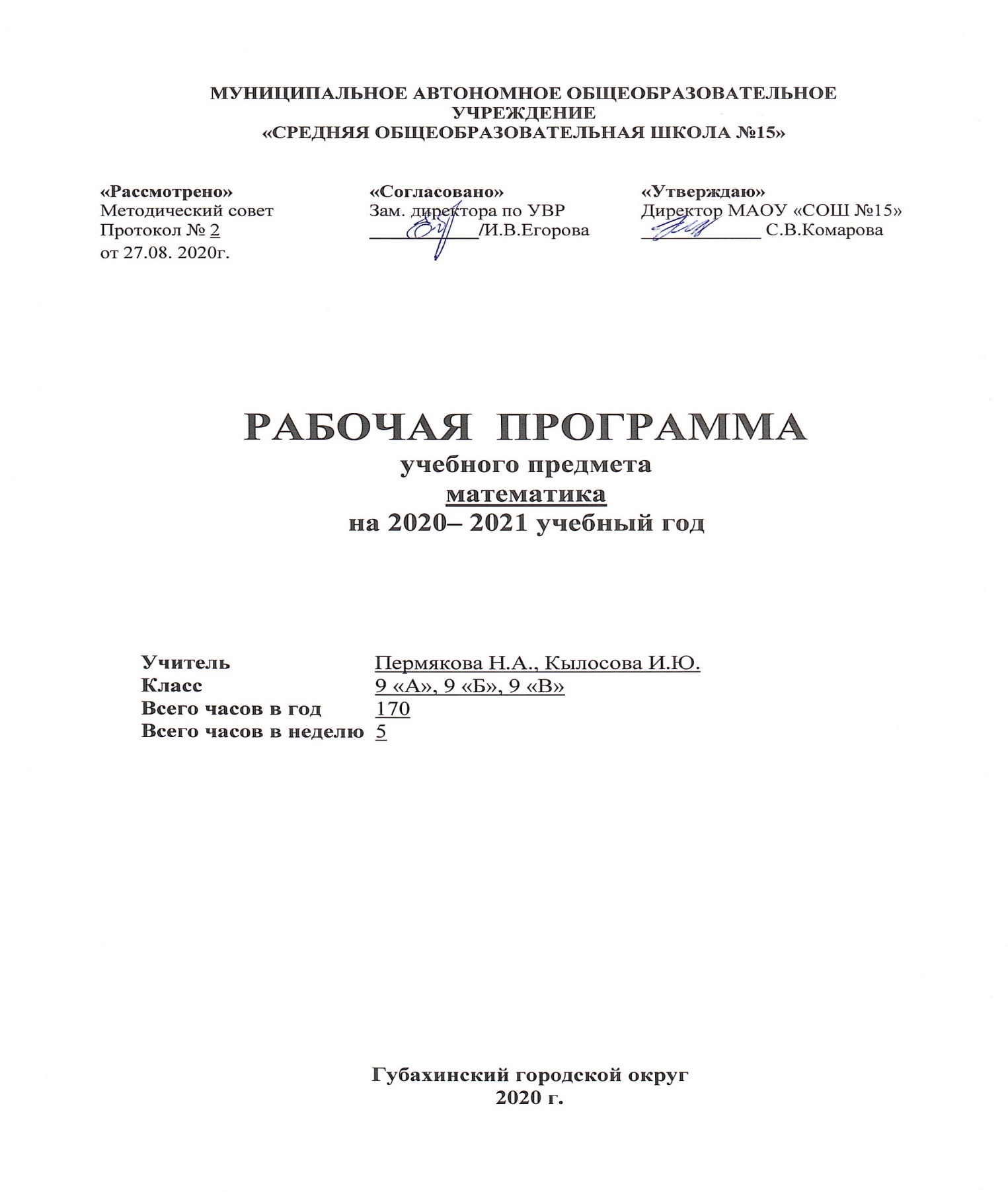 Пояснительная запискаРабочая программа по математике разработана в соответствии с ФГОС ООО (приказ Минобрнауки РФ от 17.12.2010 г. № 1897 с изменениями и дополнениями)Рабочая программа ориентирована на учебники:Пояснительная записка.	Учебный план МАОУ «СОШ №15 г. Губаха Пермского края рассматривает в 9 классе изучение математики в объёме 170 часов в год: алгебры 102 часа в год, 3 часа в неделю, геометрии 68 часов в год, 2 часа в неделю.Планируемые результаты освоения учебного предмета «Алгебра» в 9 классе.  	Изучение алгебры в 9-ом классе основной школы дает возможность обучающимся достичь следующих результатов развития:в личностном направлении:воспитание российской гражданской идентичности: патриотизма, уважения к Отечеству, осознания вклада отечественных учёных в развитие мировой науки; 	ответственное отношение к учению, готовность и способность обучающихся к саморазвитию и самообразованию на основе мотивации к обучению и познанию; осознанный выбор и построение дальнейшей индивидуальной траектории образования на базе ориентировки в мире профессий и профессиональных предпочтений с учётом устойчивых познавательных интересов, а также на основе формирования уважительного отношения к труду, развитие опыта участия в социально значимом труде; умение контролировать процесс и результат учебной и математической деятельности; критичность мышления, инициатива, находчивость, активность при решении     математических задач.в метапредметном направлении:умение самостоятельно определять цели своего обучения, ставить и формулировать для себя новые задачи учёбе:развивать мотивы и интересы своей познавательной деятельности;умение соотносить свои действия с планируемыми результатами, осуществлять контроль своей деятельности процессе достижения результата:определять способы действий в рамках предложенных условий и требований;корректировать свои действия в соответствии с изменяющейся ситуацией; умение определять понятия, создавать обобщения, устанавливать аналогии, классифицировать, самостоятельно выбирать основания и критерии для классификации; умение устанавливать причинно-следственные связи, строить логическое рассуждение, умозаключение (индуктивное, дедуктивное и по аналогии) и делать выводы; развитие компетентности в области использования информационно-коммуникационных технологий; первоначальные представления об идеях и о методах математики как об универсальном языке науки и техники, о средстве моделирования явлений и процессов; умение видеть математическую задачу в контексте проблемной ситуации в других дисциплинах, в окружающей жизни; умение находить в различных источниках информацию, необходимую для решения математических проблем, и представлять её в понятной форме, принимать решение в условиях неполной или избыточной, точной или вероятностной информации;умение понимать и использовать математические средства наглядности (графики, таблицы, схемы и др.) для иллюстрации, интерпретации, аргументации;умение выдвигать гипотезы при решении задачи, понимать необходимость их проверки;  понимание сущности алгоритмических предписаний и умение  действовать в соответствии с предложенным алгоритмом. В предметном направлении:выпускник научится в 7-9 классах (для использования в повседневной жизни и обеспечения возможности успешного продолжения образования на базовом уровне).Планируемые результаты освоения учебного предмета «Геометрия» в 9 классе.Изучение геометрии по данной программе способствует формированию у учащихся личностных, метапредметных и предметных результатов обучения, соответствующих требованиям федерального государственного образовательного стандарта основного общего образования.Личностные результаты:1)  воспитание российской гражданской идентичности; патриотизма, уважения к Отечеству, осознания вклада отечественных учёных в развитие мировой науки;2)  ответственное отношение к учению, готовность и способность обучающихся к саморазвитию и самообразованию на основе мотивации к обучению и познанию;3)  осознанный выбор и построение дальнейшей  индивидуальной траектории образования на базе ориентировки в мире профессий и профессиональных предпочтений с учётом устойчивых познавательных интересов, а так же на основе формирования уважительного отношения к труду, развитие опыта участия в социально значимом труде;4)  умение контролировать процесс и результат учебной и математической деятельности;5)  критичность мышления, инициатива, находчивость, активность при решении математических задач. Метапредметные результаты:1) умение самостоятельно определять цели своего обучения, ставить и формулировать для себя новые задачи в учёбе, развивать мотивы и интересы своей познавательной деятельности;2)  умение соотносить свои действия с планируемыми результатами, осуществлять контроль своей деятельности в процессе достижения результата, определять способы действия в рамках предложенных условий и требований, корректировать свои действия в соответствии изменяющейся ситуацией;3)  Умение определять понятия, создавать обобщения, устанавливать аналогии, классифицировать, самостоятельно выбирать основания и критерии для классификации;4)  умение устанавливать причинно- следственные связи, строить логические рассуждения, умозаключения ( индуктивное, дедуктивное, по аналогии) и делать выводы5) умение иллюстрировать изученные понятия и свойства фигур, опровергать неверные утверждения6)  развитие компетентности в области использования информационно-коммуникационных  технологий;7)  первоначальные представления о идеях и методах математики как об универсальном языке науки и техники, о средстве моделирования явлений и процессов;8)  умение видеть математическую задачу в контексте проблемной ситуации в других дисциплинах, в окружающей жизни;9)  умение находить в различных источниках информацию, необходимую для решения математических проблем, и представлять её в понятной форме, принимать решение у условиях неполной или избыточной, точной или вероятностной информации;10)  Умение понимать и использовать математические средства наглядности (графики, таблицы, схемы и др.) для иллюстрации, интерпретации, аргументации;11)  умение выдвигать гипотезы при решении задачи, понимать необходимость их проверки;12)  понимание сущности алгоритмических предписаний и умение действовать в соответствии с предложенным алгоритмом.Предметные результаты:1) осознание значения геометрии в повседневной жизни человека;2)  представление о геометрии как сфере математической деятельности, об этапах её развития, о её значимости для развития цивилизации ;             3)  развитие умение работать с учебным математическим текстом ( анализировать извлекать необходимую информацию), точно и грамотно излагать свои мысли с применением математической терминологии и символики, проводить классификацию, логические обоснования;4)  владение базовым понятийным аппаратом по основным разделам содержания;5)  систематические знания о фигурах и их свойствах;6)  практически значимые геометрические умения и навыки, их применение к решению геометрических и негеометрических задач, предполагающее умения:изображать фигуры на плоскости;использовать геометрический язык для описания предметов окружающего мира;измерять длины отрезков, величины углов. распознавать и изображать равные фигуры;выполнять построение геометрических фигур с помощью циркуля и линейки;читать и использовать информацию, представленную на чертежах и схемах;проводить практические расчёты.Цели курса:изучение математики в 9 классе направлено на достижение следующих целей:1) в направлении личностного развития• развитие логического и критического мышления, культуры речи, способности к умственному эксперименту;• формирование у учащихся интеллектуальной честности и объективности, способности к преодолению мыслительных стереотипов, вытекающих из обыденного опыта;• воспитание качеств личности, обеспечивающих социальную мобильность, способность принимать самостоятельные решения;• формирование качеств мышления, необходимых для адаптации в современном информационном обществе;• развитие интереса к математическому творчеству и математических способностей;2) в метапредметном направлении• формирование представлений о математике как части общечеловеческой культуры, о значимости математики в развитии цивилизации и современного общества;• развитие представлений о математике как форме описания и методе познания действительности, создание условий для приобретения первоначального опыта математического моделирования;• формирование общих способов интеллектуальной деятельности, характерных для математики и являющихся основой познавательной культуры, значимой для различных сфер человеческой деятельности;3) в предметном направлении• овладение математическими знаниями и умениями, необходимыми для продолжения обучения в старшей школе или иных общеобразовательных учреждениях, изучения смежных дисциплин, применения в повседневной жизни;• создание фундамента для математического развития, формирования механизмов мышления, характерных для математической деятельности.Планируемые результаты изучения математики в 9 классе.Элементы теории множеств и математической логики•	Оперировать на базовом уровне  понятиями: множество, элемент множества, подмножество, принадлежность;•	задавать множества перечислением их элементов;•	находить пересечение, объединение, подмножество в простейших ситуациях;•	приводить примеры и контрпримеры для подтверждения своих высказываний.В повседневной жизни и при изучении других предметов:•	использовать графическое представление множеств для описания реальных процессов и явлений, при решении задач других учебных предметов.Числа•	рациональное число, арифметический квадратный корень;•	оценивать значение квадратного корня из положительного целого числа; •	распознавать рациональные и иррациональные числа;•	сравнивать числа.В повседневной жизни и при изучении других предметов:•	оценивать результаты вычислений при решении практических задач;•	выполнять сравнение чисел в реальных ситуациях;•	составлять числовые выражения при решении практических задач и задач из других учебных предметов.Тождественные преобразования•	использовать формулы сокращенного умножения (квадрат суммы, квадрат разности, разность квадратов) для упрощения вычислений значений выражений;•	выполнять несложные преобразования дробно-линейных выражений и выражений с квадратными корнями.В повседневной жизни и при изучении других предметов:•	понимать смысл записи числа в стандартном виде; •	оперировать на базовом уровне понятием «стандартная запись числа».Уравнения и неравенства•	Оперировать на базовом уровне понятиями: равенство, числовое равенство, уравнение, корень уравнения, решение уравнения;•	проверять справедливость числовых равенств;•	решать квадратные уравнения по формуле корней квадратного уравнения;В повседневной жизни и при изучении других предметов:•	составлять и решать линейные уравнения при решении задач, возникающих в других учебных предметах.Функции•	Находить значение функции по заданному значению аргумента; •	находить значение аргумента по заданному значению функции в несложных ситуациях;•	определять положение точки по ее координатам, координаты точки по ее положению на координатной плоскости;•	по графику находить область определения, множество значений, нули функции, промежутки знакопостоянства, промежутки возрастания и убывания, наибольшее и наименьшее значения функции;•	строить график линейной функции;•	проверять, является ли данный график графиком заданной функции (линейной, квадратичной, обратной пропорциональности);•	определять приближенные значения координат точки пересечения графиков функций;В повседневной жизни и при изучении других предметов:•	использовать графики реальных процессов и зависимостей для определения их свойств (наибольшие и наименьшие значения, промежутки возрастания и убывания, области положительных и отрицательных значений и т.п.);•	использовать свойства линейной функции и ее график при решении задач из других учебных предметов.Текстовые задачи•	Решать несложные сюжетные задачи разных типов на все арифметические действия;•	строить модель условия задачи (в виде таблицы, схемы, рисунка или уравнения), в которой даны значения двух из трех взаимосвязанных величин, с целью поиска решения задачи;•	осуществлять способ поиска решения задачи, в котором рассуждение строится от условия к требованию или от требования к условию;•	составлять план решения задачи; •	выделять этапы решения задачи;•	интерпретировать вычислительные результаты в задаче, исследовать полученное решение задачи;•	решать несложные логические задачи методом рассуждений.В повседневной жизни и при изучении других предметов:•	выдвигать гипотезы о возможных предельных значениях искомых в задаче величин (делать прикидку).История математики•	Описывать отдельные выдающиеся результаты, полученные в ходе развития математики как науки;•	знать примеры математических открытий и их авторов, в связи с отечественной и всемирной историей;•	понимать роль математики в развитии России.Методы математики•	Выбирать подходящий изученный метод для решения изученных типов математических задач;•	Приводить примеры математических закономерностей в окружающей действительности и произведениях искусства.Элементы теории множеств и математической логики•	множество, характеристики множества, элемент множества, пустое, конечное и бесконечное множество, подмножество, принадлежность, включение, равенство множеств;•	изображать множества и отношение множеств с помощью кругов Эйлера;•	определять принадлежность элемента множеству, объединению и пересечению множеств; •	задавать множество с помощью перечисления элементов, словесного описания;•	оперировать понятиями: высказывание, истинность и ложность высказывания, отрицание высказываний, операции над высказываниями: и, или, не, условные высказывания (импликации);•	строить высказывания, отрицания высказываний.В повседневной жизни и при изучении других предметов:•	строить цепочки умозаключений на основе использования правил логики;•	использовать множества, операции с множествами, их графическое представление для описания реальных процессов и явлений.Числа•	Оперировать понятиями: множество натуральных чисел, множество целых чисел, множество рациональных чисел, иррациональное число, квадратный корень, множество действительных чисел;•	выполнять округление рациональных чисел с заданной точностью;•	сравнивать рациональные и иррациональные числа;•	представлять рациональное число в виде десятичной дробиВ повседневной жизни и при изучении других предметов:•	применять правила приближенных вычислений при решении практических задач и решении задач других учебных предметов;•	выполнять сравнение результатов вычислений при решении практических задач, в том числе приближенных вычислений;•	составлять и оценивать числовые выражения при решении практических задач и задач из других учебных предметов;•	записывать и округлять числовые значения реальных величин с использованием разных систем измерения.Тождественные преобразования•	раскладывать на множители квадратный   трехчлен;•	выполнять преобразования дробно-рациональных выражений: сокращение дробей, приведение алгебраических дробей к общему знаменателю, сложение, умножение, деление алгебраических дробей, возведение алгебраической дроби в натуральную и отрицательную степень;•	выполнять преобразования выражений, содержащих квадратные корни;•	выделять квадрат суммы или разности двучлена в выражениях, содержащих квадратные корни;•	выполнять преобразования выражений, содержащих модуль.В повседневной жизни и при изучении других предметов:•	выполнять преобразования алгебраических выражений при решении задач других учебных предметов.Уравнения •	Оперировать понятиями: уравнение, корень уравнения, равносильные уравнения, область определения уравнения;•	решать квадратные уравнения и уравнения, сводимые к квадратным с помощью тождественных преобразований;•	решать дробно-линейные уравнения;•	решать простейшие иррациональные уравнения;•	решать уравнения способом разложения на множители и замены переменной;•	решать несложные квадратные уравнения с параметром;•	решать несложные системы линейных уравнений с параметрами.В повседневной жизни и при изучении других предметов:•	составлять и решать квадратные уравнения, уравнения, к ним сводящиеся, системы линейных уравнений, при решении задач других учебных предметов;•	выполнять оценку правдоподобия результатов, получаемых при решении линейных и квадратных уравнений и систем линейных уравнений при решении задач других учебных предметов;•	выбирать соответствующие уравнения, или их системы для составления математической модели заданной реальной ситуации или прикладной задачи;•	уметь интерпретировать полученный при решении уравнения, или системы результат в контексте заданной реальной ситуации или прикладной задачи.Функции•	Оперировать понятиями: функциональная зависимость, функция, график функции, способы задания функции, аргумент и значение функции, область определения и множество значений функции, нули функции, промежутки знакопостоянства; •	строить графики квадратичной функций, обратной пропорциональности, функции вида:  ; •	исследовать функцию по ее графику;•	находить множество значений, нули, промежутки знакопостоянства, монотонности квадратичной функции;В повседневной жизни и при изучении других предметов:•	иллюстрировать с помощью графика реальную зависимость или процесс по их характеристикам;•	использовать свойства и график квадратичной функции при решении задач из других учебных предметов.История математики•	Характеризовать вклад выдающихся математиков в развитие математики и иных научных областей;•	понимать роль математики в развитии России.Методы математики•	Используя изученные методы, проводить доказательство, выполнять опровержение;•	выбирать изученные методы и их комбинации для решения математических задач;•	использовать математические знания для описания закономерностей в окружающей действительности и произведениях искусства;•	применять простейшие программные средства и электронно-коммуникационные системы при решении математических задач.Решение треугольниковФормулировать:
определения: синуса, косинуса, тангенса, котангенса угла от 0° до 180°;
свойство связи длин диагоналей и сторон параллелограмма.
Формулировать и разъяснять основное тригонометрическое тождество. Вычислять значение тригонометрической функции угла по значению одной из его заданных функций.
Формулировать и доказывать теоремы: синусов, косинусов, следствия из теоремы косинусов и синусов, о площади описанного многоугольника.
Записывать и доказывать формулы для нахождения площади треугольника, радиусов вписанной и описанной окружностей треугольника.Правильные многоугольникиПояснять, что такое центр и центральный угол правильного многоугольника, сектор и сегмент круга.
Формулировать:
определение правильного многоугольника;
свойства правильного многоугольника.
Доказывать свойства правильных многоугольников.
Записывать и разъяснять формулы длины окружности, площади круга.
Записывать и доказывать формулы длины дуги, площади сектора, формулы для нахождения радиусов вписанной и описанной окружностей правильного многоугольника.
Строить с помощью циркуля и линейки правильные треугольник, четырёхугольник, шестиугольник.Декартовы координаты на плоскостиОписывать прямоугольную систему координат.
Формулировать: определение уравнения фигуры, необходимое и достаточное условия параллельности двух прямых.
Записывать и доказывать формулы расстояния между двумя точками, координат середины отрезка.
Выводить уравнение окружности, общее уравнение прямой, уравнение прямой с угловым коэффициентом.
Доказывать необходимое и достаточное условие параллельности двух прямых.Применять изученные определения, теоремы и формулы к решению задачВекторыОписывать понятия векторных и скалярных величин. Иллюстрировать понятие вектора.
Формулировать:
определения: модуля вектора, коллинеарных векторов, равных векторов, координат вектора, суммы векторов, разности векторов, противоположных векторов, умножения вектора на число, скалярного произведения векторов;
свойства: равных векторов, координат равных векторов, сложения векторов, координат вектора суммы и вектора разности двух векторов, коллинеарных векторов, умножения вектора на число, скалярного произведения двух векторов, перпендикулярных векторов.Доказывать теоремы: о нахождении координат вектора, о координатах суммы и разности векторов, об условии коллинеарности двух векторов, о нахождении скалярного произведения двух векторов, об условии перпендикулярности.
Находить косинус угла между двумя векторами.Применять изученные определения, теоремы и формулы к решению задачГеометрические преобразованияПриводить примеры преобразования фигур.Описывать преобразования фигур: параллельный перенос, осевая симметрия, центральная симметрия, поворот, гомотетия, подобие.
Формулировать:
определения: движения; равных фигур; точек, симметричных относительно прямой; точек, симметричных относительно точки; фигуры, имеющей ось симметрии; фигуры, имеющей центр симметрии; подобных фигур;
свойства: движения, параллельного переноса, осевой симметрии, центральной симметрии, поворота, гомотетии.
Доказывать теоремы: о свойствах параллельного переноса, осевой симметрии, центральной симметрии, поворота, гомотетии, об отношении площадей подобных треугольников.Содержание курса алгебры 9 классаНеравенства.Числовые неравенства и их свойства. Почленное сложение и умножение числовых неравенств. Линейные неравенства с одной переменной и их системы.Основная   цель — ознакомить учащихся с применение: неравенств для оценки значений выражений, выработать умение решать линейные неравенства с одной переменной и их системы. Свойства числовых неравенств составляют ту базу, на которой основано решение линейных неравенств с одной переменной. Теоремы о почленном сложении и умножении неравенств, находить применение при выполнении простейших упражнений на оценку выражений по методу границ. Вводятся понятия абсолютной погрешности и точности приближения, относительной погрешности. Умения проводить дедуктивные рассуждения получают развитие как при доказательствах указанных теорем, так и при выполнении упражнений на доказательства неравенств.В связи с решением линейных неравенств с одной переменно: дается понятие о числовых промежутках, вводятся соответствующие названия и обозначения. Рассмотрению систем неравенств одной переменной предшествует ознакомление учащихся с понятиями пересечения и объединения множеств.При решении неравенств используются свойства равносильных неравенств,  которые разъясняются на конкретных примерах. Особое внимание следует уделить отработке умения решат простейшие неравенства вида ах>b, ах<b, остановившись специально на случае, когда а <0.В этой теме рассматривается также решение систем двух линейных неравенств с одной переменной, в частности таких, которые записаны в виде двойных неравенств.Квадратичная функция.Функция. Свойства функций. Квадратный трехчлен. Разложение квадратного трехчлена на множители. Функция у = aх2 + bх + с, ее свойства и график. Степенная функция.Основная  цель — расширить сведения о свойствах функций, ознакомить учащихся со свойствами и графиком квадратичной функции.	IВ начале темы систематизируются сведения о функциях. Повторяются основные понятия: функция, аргумент, область определения функции, график. Даются понятия о возрастании и убывании   функции,   промежутках   знакопостоянства.   Тем   самым создается база для усвоения свойств квадратичной и степенной  функций, а также для дальнейшего углубления функциональных представлений при изучении курса алгебры и начал анализа.Подготовительным шагом к изучению свойств квадратичной функции  является   также  рассмотрение  вопроса   о  квадратном трехчлене и его корнях, выделении квадрата двучлена из квадратного трехчлена, разложении квадратного трехчлена на множители.Изучение квадратичной функции начинается с рассмотрения функции у = ах2, ее свойств и особенностей графика, а также других частных видов квадратичной функции — функций у = ах2 + b, у = а (х - m)2. Эти сведения используются при изучении свойств квадратичной функции общего вида. Важно, чтобы учащиеся поняли, что график функции у = ах2 + bх + с может быть получен из графика функции у = ах2 с помощью двух параллельных переносов. Приемы построения графика функции y = ах2 + bх + с отрабатываются на конкретных примерах. При этом особое внимание следует уделить формированию у учащихся умения указывать координаты вершины параболы, ее ось симметрии, направление ветвей параболы.При изучении этой темы дальнейшее развитие получает умение находить по графику промежутки возрастания и убывания функции, а также промежутки, в которых функция сохраняет знак.Учащиеся знакомятся со свойствами степенной функции у = хп при четном и нечетном натуральном показателе п. Вводится понятие корня n-й степени. Они получают представление о нахождении значений корня с помощью калькулятора, причем выработка соответствующих умений не требуется.Неравенства с одной переменнойЦелые уравнения. Дробные рациональные уравнения. Неравенства второй степени с одной переменной. Метод интервалов.Основная цель — систематизировать и обобщить сведения о решении целых и дробных рациональных уравнений с одной переменной, сформировать умение решать неравенства вида ах2 + bх + с >0 или ах2 + bх + с <0, где а ≠ 0.В этой теме завершается изучение рациональных уравнений с одной переменной. В связи с этим проводится некоторое обобщение и углубление сведений об уравнениях. Вводятся понятия целого рационального уравнения и его степени. Учащиеся знакомятся с решением уравнений третьей степени и четвертой степени с помощью разложения на множители и введения вспомогательной переменной. Метод решения уравнений путем введения вспомогательных переменных будет широко использоваться в дальнейшем при решении тригонометрических, логарифмических и других видов уравнений.Расширяются сведения о решении дробных рациональных уравнений. Учащиеся знакомятся с некоторыми специальными приемами решения таких уравнений.Формирование умений решать неравенства вида ах2 + bх + + с > 0 или ах2 + bх + с<О, где а ≠ 0 , осуществляется с опорой на сведения о графике квадратичной функции.Учащиеся знакомятся с методом интервалов, с помощью которого решаются несложные рациональные неравенства.Неравенства с двумя переменными         Уравнение с двумя переменными и его график. Системы уравнений второй степени. Решение задач с помощью систем уравнений второй степени. Неравенства с двумя переменными и их системы.Основная цель — выработать умение решать простейшие системы, содержащие уравнение второй степени с двумя переменными, и текстовые задачи с помощью составления таких систем.В данной теме завершается изучение систем уравнений с двумя переменными. Основное внимание уделяется системам, в которых одно из уравнений первой степени, а другое второй.Известный учащимся способ подстановки находит здесь дальнейшее применение и позволяет сводить решение таких систем к решению квадратного уравнения.Ознакомление учащихся с примерами систем уравнений с двумя переменными, в которых оба уравнения второй степени, должно осуществляться с достаточной осторожностью и ограничиваться простейшими примерами.Привлечение известных учащимся графиков позволяет привести примеры графического решения систем уравнений. С помощью графических представлений можно наглядно показать учащимся, что системы двух уравнений с двумя переменными: второй степени могут иметь одно, два, три, четыре решения или не иметь решений.Разработанный математический аппарат позволяет существенно расширить класс содержательных текстовых задач, решаемых с помощью систем уравнений.Изучение темы завершается введением понятий неравенства двумя переменными и системы неравенств с двумя переменными. Сведения о графиках уравнений с двумя переменными используются при иллюстрации множеств решений некоторых простейших неравенств с двумя переменными и их систем.Элементы прикладной математики.       Математическое моделирование. Процентные расчеты. Приближенные вычисления. Основные правила комбинаторики. Относительная частота и вероятность случайного события. Классическое определение вероятности. Начальные сведения о статистике.Основная цель — ознакомить учащихся с понятиями перестановки, размещения, сочетания и соответствующими формулами для подсчета их числа; ввести понятия относительной частоты и вероятности случайного события.Изучение темы начинается с решения задач, в которых требуется составить те или иные комбинации элементов и подсчитать их число. Разъясняется комбинаторное правило умножения, которое используется в дальнейшем при выводе формул для подсчета числа перестановок, размещений и сочетаний.  При изучении данного материала необходимо обратить внимание учащихся на различие понятий «размещение» и «сочетание», сформировать у них умение определять, о каком виде комбинаций идет речь в задаче.В данной теме учащиеся знакомятся с начальными сведениями из теории вероятностей. Вводится понятие «случайное событие», «относительная частота», «вероятность случайного события». Рассматриваются статистический и классический подходы к определению вероятности случайного события. Важно обратить внимание учащихся на то, что классическое определение вероятности можно применять только к таким моделям реальных событий, в которых все исходы являются равновозможными. Числовые последовательности.Числовые последовательности. Арифметическая и геометрическая прогрессии. Формулы п-гочлена и суммы первых n членов прогрессии. Бесконечно убывающая геометрическая прогрессия.Основная цель — дать понятия об арифметической и геометрической прогрессиях как числовых последовательностях особого вида.При изучении темы вводится понятие последовательности, разъясняется смысл термина «n-й член последовательности», вырабатывается умение использовать индексное обозначение. Эти сведения носят вспомогательный характер и используются для изучения арифметической и геометрической прогрессий.Работа с формулами n-го члена и суммы первых га членов прогрессий, помимо своего основного назначения, позволяет неоднократно возвращаться к вычислениям, тождественным преобразованиям, решению уравнений, неравенств, систем.Рассматриваются  характеристические  свойства арифметической   и   геометрической   прогрессий,   что   позволяет   расширить круг предлагаемых задач.Повторение (итоговое)Основная цель. Повторить, закрепить и обобщить основные ЗУН, полученные в 9 классе.Содержание  курса геометрия  9 классаРешение треугольников.   Синус, косинус , тангенс и котангенс угла от 0 до 180; теорема синусов, теорема косинусов; решение треугольников; формулы для вычисления площади треугольника.Правильные многоугольники. Правильные многоугольники и их свойства; Длина окружности; площадь круга.Декартовы координаты на плоскости.Расстояние между точками с заданными координатами; координаты середины отрезка; уравнение фигуры; уравнение окружности; уравнение прямой; угловой коэффициент прямой.Векторы.Понятие вектора; координаты вектора; сложение и вычитание векторов; умножение вектора на число; скалярное произведение векторов.Геометрические преобразования.Движение (перемещение) фигуры; параллельный перенос; осевая и центральная симметрия; поворот; гомотетия; подобие фигур.Повторение и систематизация учебного материала.Основная цель. Повторить, закрепить и обобщить основные ЗУН, полученные в 9 классе.Учебно-тематическое планированиеТематическое планирование по алгебреТематическое планирование по геометрии. Порядковый номер учебника в Федеральном перечнеАвтор/Авторский коллективНазвание учебникаКлассИздатель учебника1.2.3.2.8.3.А.Г.Мерзляк,В.Б.Полонский,М.С.ЯкирАлгебра9М:Вентана-Граф,20191.2.3.3.5.3.А.Г.Мерзляк,В.Б.Полонский,М.С.ЯкирГеометрия9М:Вентана-Граф,2019№Наименование разделов и темВсего часовВ том числе на:В том числе на:№Наименование разделов и темВсего часовУрокиКонтрольные работы1Повторение основных понятий курса  8 класса10912Неравенства171613Квадратичная функция312924Элементы прикладной математики121115Числовые последовательности121116Повторение курса алгебры 9 класса2020-7Повторение курса геометрии за 8 класс. 44-8Решение треугольников151419Правильные многоугольники87110Декартовы координаты на плоскости109111Векторы1312112Геометрические преобразования1110113Повторение курса геометрии 9 класса77-Итого 17015911№ урока п/п№ урока по темеТема урокаОсновные виды деятельности ученикаПовторение основных понятий курса  8 класса (10 ч.).Повторение основных понятий курса  8 класса (10 ч.).Повторение основных понятий курса  8 класса (10 ч.).Повторение основных понятий курса  8 класса (10 ч.).11Квадратные уравнения. 22Формула корней квадратного уравнения.33Формула корней квадратного уравнения.44Квадратный трёхчлен.55Решение уравнений, сводящихся к квадратным.66Решение уравнений, сводящихся к квадратным.77Решение уравнений методом замены переменной.88Рациональные уравнения как математические модели реальных ситуаций.99Рациональные уравнения как математические модели реальных ситуаций.1010Входная диагностика. Глава 1. Неравенства.   (17 ч.) Глава 1. Неравенства.   (17 ч.) Глава 1. Неравенства.   (17 ч.) Глава 1. Неравенства.   (17 ч.)§1 Числовые неравенства (2 часа).§1 Числовые неравенства (2 часа).§1 Числовые неравенства (2 часа).Распознавать и приводить примеры числовых неравенств, неравенств с переменными, линейных неравенств с одной переменной, двойных неравенств.
Формулировать: 
определения: сравнения двух чисел,  решения неравенства с одной переменной, равносильных неравенств, решения системы неравенств с одной переменной, области определения выражения;
свойства числовых неравенств, сложения и умножения числовых неравенств
Доказывать: свойства числовых неравенств, теоремы о сложении и умножении числовых неравенств.Решать линейные неравенства.  Записывать решения неравенств и их систем в виде числовых промежутков, объединения, пересечения числовых промежутков. Решать систему неравенств с одной переменной. Оценивать значение выражения. Изображать на координатной прямой заданные неравенствами числовые промежутки111Числовые неравенства.Распознавать и приводить примеры числовых неравенств, неравенств с переменными, линейных неравенств с одной переменной, двойных неравенств.
Формулировать: 
определения: сравнения двух чисел,  решения неравенства с одной переменной, равносильных неравенств, решения системы неравенств с одной переменной, области определения выражения;
свойства числовых неравенств, сложения и умножения числовых неравенств
Доказывать: свойства числовых неравенств, теоремы о сложении и умножении числовых неравенств.Решать линейные неравенства.  Записывать решения неравенств и их систем в виде числовых промежутков, объединения, пересечения числовых промежутков. Решать систему неравенств с одной переменной. Оценивать значение выражения. Изображать на координатной прямой заданные неравенствами числовые промежутки122Числовые неравенства.Распознавать и приводить примеры числовых неравенств, неравенств с переменными, линейных неравенств с одной переменной, двойных неравенств.
Формулировать: 
определения: сравнения двух чисел,  решения неравенства с одной переменной, равносильных неравенств, решения системы неравенств с одной переменной, области определения выражения;
свойства числовых неравенств, сложения и умножения числовых неравенств
Доказывать: свойства числовых неравенств, теоремы о сложении и умножении числовых неравенств.Решать линейные неравенства.  Записывать решения неравенств и их систем в виде числовых промежутков, объединения, пересечения числовых промежутков. Решать систему неравенств с одной переменной. Оценивать значение выражения. Изображать на координатной прямой заданные неравенствами числовые промежутки§2 Основные свойства числовых неравенств (1 час).§2 Основные свойства числовых неравенств (1 час).§2 Основные свойства числовых неравенств (1 час).Распознавать и приводить примеры числовых неравенств, неравенств с переменными, линейных неравенств с одной переменной, двойных неравенств.
Формулировать: 
определения: сравнения двух чисел,  решения неравенства с одной переменной, равносильных неравенств, решения системы неравенств с одной переменной, области определения выражения;
свойства числовых неравенств, сложения и умножения числовых неравенств
Доказывать: свойства числовых неравенств, теоремы о сложении и умножении числовых неравенств.Решать линейные неравенства.  Записывать решения неравенств и их систем в виде числовых промежутков, объединения, пересечения числовых промежутков. Решать систему неравенств с одной переменной. Оценивать значение выражения. Изображать на координатной прямой заданные неравенствами числовые промежутки133Основные свойства числовых неравенствРаспознавать и приводить примеры числовых неравенств, неравенств с переменными, линейных неравенств с одной переменной, двойных неравенств.
Формулировать: 
определения: сравнения двух чисел,  решения неравенства с одной переменной, равносильных неравенств, решения системы неравенств с одной переменной, области определения выражения;
свойства числовых неравенств, сложения и умножения числовых неравенств
Доказывать: свойства числовых неравенств, теоремы о сложении и умножении числовых неравенств.Решать линейные неравенства.  Записывать решения неравенств и их систем в виде числовых промежутков, объединения, пересечения числовых промежутков. Решать систему неравенств с одной переменной. Оценивать значение выражения. Изображать на координатной прямой заданные неравенствами числовые промежутки§3 Сложение и умножение числовых неравенств. Оценивание значения выражения       (3 часа)§3 Сложение и умножение числовых неравенств. Оценивание значения выражения       (3 часа)§3 Сложение и умножение числовых неравенств. Оценивание значения выражения       (3 часа)Распознавать и приводить примеры числовых неравенств, неравенств с переменными, линейных неравенств с одной переменной, двойных неравенств.
Формулировать: 
определения: сравнения двух чисел,  решения неравенства с одной переменной, равносильных неравенств, решения системы неравенств с одной переменной, области определения выражения;
свойства числовых неравенств, сложения и умножения числовых неравенств
Доказывать: свойства числовых неравенств, теоремы о сложении и умножении числовых неравенств.Решать линейные неравенства.  Записывать решения неравенств и их систем в виде числовых промежутков, объединения, пересечения числовых промежутков. Решать систему неравенств с одной переменной. Оценивать значение выражения. Изображать на координатной прямой заданные неравенствами числовые промежутки144Сложение числовых неравенствРаспознавать и приводить примеры числовых неравенств, неравенств с переменными, линейных неравенств с одной переменной, двойных неравенств.
Формулировать: 
определения: сравнения двух чисел,  решения неравенства с одной переменной, равносильных неравенств, решения системы неравенств с одной переменной, области определения выражения;
свойства числовых неравенств, сложения и умножения числовых неравенств
Доказывать: свойства числовых неравенств, теоремы о сложении и умножении числовых неравенств.Решать линейные неравенства.  Записывать решения неравенств и их систем в виде числовых промежутков, объединения, пересечения числовых промежутков. Решать систему неравенств с одной переменной. Оценивать значение выражения. Изображать на координатной прямой заданные неравенствами числовые промежутки155Умножение числовых неравенствРаспознавать и приводить примеры числовых неравенств, неравенств с переменными, линейных неравенств с одной переменной, двойных неравенств.
Формулировать: 
определения: сравнения двух чисел,  решения неравенства с одной переменной, равносильных неравенств, решения системы неравенств с одной переменной, области определения выражения;
свойства числовых неравенств, сложения и умножения числовых неравенств
Доказывать: свойства числовых неравенств, теоремы о сложении и умножении числовых неравенств.Решать линейные неравенства.  Записывать решения неравенств и их систем в виде числовых промежутков, объединения, пересечения числовых промежутков. Решать систему неравенств с одной переменной. Оценивать значение выражения. Изображать на координатной прямой заданные неравенствами числовые промежутки166Оценивание значения выраженияРаспознавать и приводить примеры числовых неравенств, неравенств с переменными, линейных неравенств с одной переменной, двойных неравенств.
Формулировать: 
определения: сравнения двух чисел,  решения неравенства с одной переменной, равносильных неравенств, решения системы неравенств с одной переменной, области определения выражения;
свойства числовых неравенств, сложения и умножения числовых неравенств
Доказывать: свойства числовых неравенств, теоремы о сложении и умножении числовых неравенств.Решать линейные неравенства.  Записывать решения неравенств и их систем в виде числовых промежутков, объединения, пересечения числовых промежутков. Решать систему неравенств с одной переменной. Оценивать значение выражения. Изображать на координатной прямой заданные неравенствами числовые промежутки§4 Неравенства с одной переменной    (1 час)§4 Неравенства с одной переменной    (1 час)§4 Неравенства с одной переменной    (1 час)Распознавать и приводить примеры числовых неравенств, неравенств с переменными, линейных неравенств с одной переменной, двойных неравенств.
Формулировать: 
определения: сравнения двух чисел,  решения неравенства с одной переменной, равносильных неравенств, решения системы неравенств с одной переменной, области определения выражения;
свойства числовых неравенств, сложения и умножения числовых неравенств
Доказывать: свойства числовых неравенств, теоремы о сложении и умножении числовых неравенств.Решать линейные неравенства.  Записывать решения неравенств и их систем в виде числовых промежутков, объединения, пересечения числовых промежутков. Решать систему неравенств с одной переменной. Оценивать значение выражения. Изображать на координатной прямой заданные неравенствами числовые промежутки177Неравенства с одной переменнойРаспознавать и приводить примеры числовых неравенств, неравенств с переменными, линейных неравенств с одной переменной, двойных неравенств.
Формулировать: 
определения: сравнения двух чисел,  решения неравенства с одной переменной, равносильных неравенств, решения системы неравенств с одной переменной, области определения выражения;
свойства числовых неравенств, сложения и умножения числовых неравенств
Доказывать: свойства числовых неравенств, теоремы о сложении и умножении числовых неравенств.Решать линейные неравенства.  Записывать решения неравенств и их систем в виде числовых промежутков, объединения, пересечения числовых промежутков. Решать систему неравенств с одной переменной. Оценивать значение выражения. Изображать на координатной прямой заданные неравенствами числовые промежутки§5 Решение линейных неравенств с одной переменной. Числовые промежутки     (5 часов)§5 Решение линейных неравенств с одной переменной. Числовые промежутки     (5 часов)§5 Решение линейных неравенств с одной переменной. Числовые промежутки     (5 часов)Распознавать и приводить примеры числовых неравенств, неравенств с переменными, линейных неравенств с одной переменной, двойных неравенств.
Формулировать: 
определения: сравнения двух чисел,  решения неравенства с одной переменной, равносильных неравенств, решения системы неравенств с одной переменной, области определения выражения;
свойства числовых неравенств, сложения и умножения числовых неравенств
Доказывать: свойства числовых неравенств, теоремы о сложении и умножении числовых неравенств.Решать линейные неравенства.  Записывать решения неравенств и их систем в виде числовых промежутков, объединения, пересечения числовых промежутков. Решать систему неравенств с одной переменной. Оценивать значение выражения. Изображать на координатной прямой заданные неравенствами числовые промежутки188Числовые промежуткиРаспознавать и приводить примеры числовых неравенств, неравенств с переменными, линейных неравенств с одной переменной, двойных неравенств.
Формулировать: 
определения: сравнения двух чисел,  решения неравенства с одной переменной, равносильных неравенств, решения системы неравенств с одной переменной, области определения выражения;
свойства числовых неравенств, сложения и умножения числовых неравенств
Доказывать: свойства числовых неравенств, теоремы о сложении и умножении числовых неравенств.Решать линейные неравенства.  Записывать решения неравенств и их систем в виде числовых промежутков, объединения, пересечения числовых промежутков. Решать систему неравенств с одной переменной. Оценивать значение выражения. Изображать на координатной прямой заданные неравенствами числовые промежутки199Решение линейных неравенств с одной переменнойРаспознавать и приводить примеры числовых неравенств, неравенств с переменными, линейных неравенств с одной переменной, двойных неравенств.
Формулировать: 
определения: сравнения двух чисел,  решения неравенства с одной переменной, равносильных неравенств, решения системы неравенств с одной переменной, области определения выражения;
свойства числовых неравенств, сложения и умножения числовых неравенств
Доказывать: свойства числовых неравенств, теоремы о сложении и умножении числовых неравенств.Решать линейные неравенства.  Записывать решения неравенств и их систем в виде числовых промежутков, объединения, пересечения числовых промежутков. Решать систему неравенств с одной переменной. Оценивать значение выражения. Изображать на координатной прямой заданные неравенствами числовые промежутки2010Решение линейных неравенств с одной переменнойРаспознавать и приводить примеры числовых неравенств, неравенств с переменными, линейных неравенств с одной переменной, двойных неравенств.
Формулировать: 
определения: сравнения двух чисел,  решения неравенства с одной переменной, равносильных неравенств, решения системы неравенств с одной переменной, области определения выражения;
свойства числовых неравенств, сложения и умножения числовых неравенств
Доказывать: свойства числовых неравенств, теоремы о сложении и умножении числовых неравенств.Решать линейные неравенства.  Записывать решения неравенств и их систем в виде числовых промежутков, объединения, пересечения числовых промежутков. Решать систему неравенств с одной переменной. Оценивать значение выражения. Изображать на координатной прямой заданные неравенствами числовые промежутки2111Решение заданий сводящихся к решению линейных неравенствРаспознавать и приводить примеры числовых неравенств, неравенств с переменными, линейных неравенств с одной переменной, двойных неравенств.
Формулировать: 
определения: сравнения двух чисел,  решения неравенства с одной переменной, равносильных неравенств, решения системы неравенств с одной переменной, области определения выражения;
свойства числовых неравенств, сложения и умножения числовых неравенств
Доказывать: свойства числовых неравенств, теоремы о сложении и умножении числовых неравенств.Решать линейные неравенства.  Записывать решения неравенств и их систем в виде числовых промежутков, объединения, пересечения числовых промежутков. Решать систему неравенств с одной переменной. Оценивать значение выражения. Изображать на координатной прямой заданные неравенствами числовые промежутки2212Решение заданий сводящихся к решению линейных неравенствРаспознавать и приводить примеры числовых неравенств, неравенств с переменными, линейных неравенств с одной переменной, двойных неравенств.
Формулировать: 
определения: сравнения двух чисел,  решения неравенства с одной переменной, равносильных неравенств, решения системы неравенств с одной переменной, области определения выражения;
свойства числовых неравенств, сложения и умножения числовых неравенств
Доказывать: свойства числовых неравенств, теоремы о сложении и умножении числовых неравенств.Решать линейные неравенства.  Записывать решения неравенств и их систем в виде числовых промежутков, объединения, пересечения числовых промежутков. Решать систему неравенств с одной переменной. Оценивать значение выражения. Изображать на координатной прямой заданные неравенствами числовые промежутки§6 Системы линейных неравенств с одной переменной (4 часов)§6 Системы линейных неравенств с одной переменной (4 часов)§6 Системы линейных неравенств с одной переменной (4 часов)Распознавать и приводить примеры числовых неравенств, неравенств с переменными, линейных неравенств с одной переменной, двойных неравенств.
Формулировать: 
определения: сравнения двух чисел,  решения неравенства с одной переменной, равносильных неравенств, решения системы неравенств с одной переменной, области определения выражения;
свойства числовых неравенств, сложения и умножения числовых неравенств
Доказывать: свойства числовых неравенств, теоремы о сложении и умножении числовых неравенств.Решать линейные неравенства.  Записывать решения неравенств и их систем в виде числовых промежутков, объединения, пересечения числовых промежутков. Решать систему неравенств с одной переменной. Оценивать значение выражения. Изображать на координатной прямой заданные неравенствами числовые промежутки2313Пересечение числовых промежутковРаспознавать и приводить примеры числовых неравенств, неравенств с переменными, линейных неравенств с одной переменной, двойных неравенств.
Формулировать: 
определения: сравнения двух чисел,  решения неравенства с одной переменной, равносильных неравенств, решения системы неравенств с одной переменной, области определения выражения;
свойства числовых неравенств, сложения и умножения числовых неравенств
Доказывать: свойства числовых неравенств, теоремы о сложении и умножении числовых неравенств.Решать линейные неравенства.  Записывать решения неравенств и их систем в виде числовых промежутков, объединения, пересечения числовых промежутков. Решать систему неравенств с одной переменной. Оценивать значение выражения. Изображать на координатной прямой заданные неравенствами числовые промежутки2414Системы линейных неравенств с одной переменнойРаспознавать и приводить примеры числовых неравенств, неравенств с переменными, линейных неравенств с одной переменной, двойных неравенств.
Формулировать: 
определения: сравнения двух чисел,  решения неравенства с одной переменной, равносильных неравенств, решения системы неравенств с одной переменной, области определения выражения;
свойства числовых неравенств, сложения и умножения числовых неравенств
Доказывать: свойства числовых неравенств, теоремы о сложении и умножении числовых неравенств.Решать линейные неравенства.  Записывать решения неравенств и их систем в виде числовых промежутков, объединения, пересечения числовых промежутков. Решать систему неравенств с одной переменной. Оценивать значение выражения. Изображать на координатной прямой заданные неравенствами числовые промежутки2515Системы линейных неравенств с одной переменнойРаспознавать и приводить примеры числовых неравенств, неравенств с переменными, линейных неравенств с одной переменной, двойных неравенств.
Формулировать: 
определения: сравнения двух чисел,  решения неравенства с одной переменной, равносильных неравенств, решения системы неравенств с одной переменной, области определения выражения;
свойства числовых неравенств, сложения и умножения числовых неравенств
Доказывать: свойства числовых неравенств, теоремы о сложении и умножении числовых неравенств.Решать линейные неравенства.  Записывать решения неравенств и их систем в виде числовых промежутков, объединения, пересечения числовых промежутков. Решать систему неравенств с одной переменной. Оценивать значение выражения. Изображать на координатной прямой заданные неравенствами числовые промежутки2616Системы линейных неравенств с одной переменнойРаспознавать и приводить примеры числовых неравенств, неравенств с переменными, линейных неравенств с одной переменной, двойных неравенств.
Формулировать: 
определения: сравнения двух чисел,  решения неравенства с одной переменной, равносильных неравенств, решения системы неравенств с одной переменной, области определения выражения;
свойства числовых неравенств, сложения и умножения числовых неравенств
Доказывать: свойства числовых неравенств, теоремы о сложении и умножении числовых неравенств.Решать линейные неравенства.  Записывать решения неравенств и их систем в виде числовых промежутков, объединения, пересечения числовых промежутков. Решать систему неравенств с одной переменной. Оценивать значение выражения. Изображать на координатной прямой заданные неравенствами числовые промежутки2717Контрольная работа №1 по теме «Неравенства»Распознавать и приводить примеры числовых неравенств, неравенств с переменными, линейных неравенств с одной переменной, двойных неравенств.
Формулировать: 
определения: сравнения двух чисел,  решения неравенства с одной переменной, равносильных неравенств, решения системы неравенств с одной переменной, области определения выражения;
свойства числовых неравенств, сложения и умножения числовых неравенств
Доказывать: свойства числовых неравенств, теоремы о сложении и умножении числовых неравенств.Решать линейные неравенства.  Записывать решения неравенств и их систем в виде числовых промежутков, объединения, пересечения числовых промежутков. Решать систему неравенств с одной переменной. Оценивать значение выражения. Изображать на координатной прямой заданные неравенствами числовые промежуткиГлава 2. Квадратичная функция.31 часГлава 2. Квадратичная функция.31 часГлава 2. Квадратичная функция.31 часГлава 2. Квадратичная функция.31 час§7 Повторение и расширение сведений о функции (1 час)§7 Повторение и расширение сведений о функции (1 час)§7 Повторение и расширение сведений о функции (1 час)Описывать понятие функции как правила, устанавливающего связь между элементами двух множеств.
Формулировать:
определения: нуля функции; промежутков знакопостоянства функции; функции, возрастающей (убывающей) на множестве; квадратичной функции; квадратного неравенства;
свойства квадратичной функции;
правила построения графиков функций с помощью преобразований вида f(x) → f(x)+а;
f(x) → f(x + а); f(x) → kf(x).
Строить графики функций с помощью преобразований вида f(x) → f(x) + а;
f(x) → f(x + а); f(x) →  kf(x).
Строить график квадратичной функции. По графику квадратичной функции описывать её свойства.
Описывать схематичное расположение параболы относительно оси абсцисс в зависимости от знака старшего коэффициента и дискриминанта соответствующего квадратного трёхчлена.281Повторение и расширение сведений о функцииОписывать понятие функции как правила, устанавливающего связь между элементами двух множеств.
Формулировать:
определения: нуля функции; промежутков знакопостоянства функции; функции, возрастающей (убывающей) на множестве; квадратичной функции; квадратного неравенства;
свойства квадратичной функции;
правила построения графиков функций с помощью преобразований вида f(x) → f(x)+а;
f(x) → f(x + а); f(x) → kf(x).
Строить графики функций с помощью преобразований вида f(x) → f(x) + а;
f(x) → f(x + а); f(x) →  kf(x).
Строить график квадратичной функции. По графику квадратичной функции описывать её свойства.
Описывать схематичное расположение параболы относительно оси абсцисс в зависимости от знака старшего коэффициента и дискриминанта соответствующего квадратного трёхчлена.§8 Свойства функции (3 часа)§8 Свойства функции (3 часа)§8 Свойства функции (3 часа)Описывать понятие функции как правила, устанавливающего связь между элементами двух множеств.
Формулировать:
определения: нуля функции; промежутков знакопостоянства функции; функции, возрастающей (убывающей) на множестве; квадратичной функции; квадратного неравенства;
свойства квадратичной функции;
правила построения графиков функций с помощью преобразований вида f(x) → f(x)+а;
f(x) → f(x + а); f(x) → kf(x).
Строить графики функций с помощью преобразований вида f(x) → f(x) + а;
f(x) → f(x + а); f(x) →  kf(x).
Строить график квадратичной функции. По графику квадратичной функции описывать её свойства.
Описывать схематичное расположение параболы относительно оси абсцисс в зависимости от знака старшего коэффициента и дискриминанта соответствующего квадратного трёхчлена.292Нули функцииОписывать понятие функции как правила, устанавливающего связь между элементами двух множеств.
Формулировать:
определения: нуля функции; промежутков знакопостоянства функции; функции, возрастающей (убывающей) на множестве; квадратичной функции; квадратного неравенства;
свойства квадратичной функции;
правила построения графиков функций с помощью преобразований вида f(x) → f(x)+а;
f(x) → f(x + а); f(x) → kf(x).
Строить графики функций с помощью преобразований вида f(x) → f(x) + а;
f(x) → f(x + а); f(x) →  kf(x).
Строить график квадратичной функции. По графику квадратичной функции описывать её свойства.
Описывать схематичное расположение параболы относительно оси абсцисс в зависимости от знака старшего коэффициента и дискриминанта соответствующего квадратного трёхчлена.303Промежутки знакопостоянства функцииОписывать понятие функции как правила, устанавливающего связь между элементами двух множеств.
Формулировать:
определения: нуля функции; промежутков знакопостоянства функции; функции, возрастающей (убывающей) на множестве; квадратичной функции; квадратного неравенства;
свойства квадратичной функции;
правила построения графиков функций с помощью преобразований вида f(x) → f(x)+а;
f(x) → f(x + а); f(x) → kf(x).
Строить графики функций с помощью преобразований вида f(x) → f(x) + а;
f(x) → f(x + а); f(x) →  kf(x).
Строить график квадратичной функции. По графику квадратичной функции описывать её свойства.
Описывать схематичное расположение параболы относительно оси абсцисс в зависимости от знака старшего коэффициента и дискриминанта соответствующего квадратного трёхчлена.314Промежутки возрастания и убывания функцииОписывать понятие функции как правила, устанавливающего связь между элементами двух множеств.
Формулировать:
определения: нуля функции; промежутков знакопостоянства функции; функции, возрастающей (убывающей) на множестве; квадратичной функции; квадратного неравенства;
свойства квадратичной функции;
правила построения графиков функций с помощью преобразований вида f(x) → f(x)+а;
f(x) → f(x + а); f(x) → kf(x).
Строить графики функций с помощью преобразований вида f(x) → f(x) + а;
f(x) → f(x + а); f(x) →  kf(x).
Строить график квадратичной функции. По графику квадратичной функции описывать её свойства.
Описывать схематичное расположение параболы относительно оси абсцисс в зависимости от знака старшего коэффициента и дискриминанта соответствующего квадратного трёхчлена.§9 Построение графика функции y=kf(x)    (1 час)§9 Построение графика функции y=kf(x)    (1 час)§9 Построение графика функции y=kf(x)    (1 час)Описывать понятие функции как правила, устанавливающего связь между элементами двух множеств.
Формулировать:
определения: нуля функции; промежутков знакопостоянства функции; функции, возрастающей (убывающей) на множестве; квадратичной функции; квадратного неравенства;
свойства квадратичной функции;
правила построения графиков функций с помощью преобразований вида f(x) → f(x)+а;
f(x) → f(x + а); f(x) → kf(x).
Строить графики функций с помощью преобразований вида f(x) → f(x) + а;
f(x) → f(x + а); f(x) →  kf(x).
Строить график квадратичной функции. По графику квадратичной функции описывать её свойства.
Описывать схематичное расположение параболы относительно оси абсцисс в зависимости от знака старшего коэффициента и дискриминанта соответствующего квадратного трёхчлена.325Построение графика функции y=kf(x)Описывать понятие функции как правила, устанавливающего связь между элементами двух множеств.
Формулировать:
определения: нуля функции; промежутков знакопостоянства функции; функции, возрастающей (убывающей) на множестве; квадратичной функции; квадратного неравенства;
свойства квадратичной функции;
правила построения графиков функций с помощью преобразований вида f(x) → f(x)+а;
f(x) → f(x + а); f(x) → kf(x).
Строить графики функций с помощью преобразований вида f(x) → f(x) + а;
f(x) → f(x + а); f(x) →  kf(x).
Строить график квадратичной функции. По графику квадратичной функции описывать её свойства.
Описывать схематичное расположение параболы относительно оси абсцисс в зависимости от знака старшего коэффициента и дискриминанта соответствующего квадратного трёхчлена.§10 Построение графиков функции y=f(x)+b и y=f(x+a)   (3 часа)§10 Построение графиков функции y=f(x)+b и y=f(x+a)   (3 часа)§10 Построение графиков функции y=f(x)+b и y=f(x+a)   (3 часа)Описывать понятие функции как правила, устанавливающего связь между элементами двух множеств.
Формулировать:
определения: нуля функции; промежутков знакопостоянства функции; функции, возрастающей (убывающей) на множестве; квадратичной функции; квадратного неравенства;
свойства квадратичной функции;
правила построения графиков функций с помощью преобразований вида f(x) → f(x)+а;
f(x) → f(x + а); f(x) → kf(x).
Строить графики функций с помощью преобразований вида f(x) → f(x) + а;
f(x) → f(x + а); f(x) →  kf(x).
Строить график квадратичной функции. По графику квадратичной функции описывать её свойства.
Описывать схематичное расположение параболы относительно оси абсцисс в зависимости от знака старшего коэффициента и дискриминанта соответствующего квадратного трёхчлена.336Построение графика функции y=f(x)+b Описывать понятие функции как правила, устанавливающего связь между элементами двух множеств.
Формулировать:
определения: нуля функции; промежутков знакопостоянства функции; функции, возрастающей (убывающей) на множестве; квадратичной функции; квадратного неравенства;
свойства квадратичной функции;
правила построения графиков функций с помощью преобразований вида f(x) → f(x)+а;
f(x) → f(x + а); f(x) → kf(x).
Строить графики функций с помощью преобразований вида f(x) → f(x) + а;
f(x) → f(x + а); f(x) →  kf(x).
Строить график квадратичной функции. По графику квадратичной функции описывать её свойства.
Описывать схематичное расположение параболы относительно оси абсцисс в зависимости от знака старшего коэффициента и дискриминанта соответствующего квадратного трёхчлена.347Построение графика функции y=f(x+a)Описывать понятие функции как правила, устанавливающего связь между элементами двух множеств.
Формулировать:
определения: нуля функции; промежутков знакопостоянства функции; функции, возрастающей (убывающей) на множестве; квадратичной функции; квадратного неравенства;
свойства квадратичной функции;
правила построения графиков функций с помощью преобразований вида f(x) → f(x)+а;
f(x) → f(x + а); f(x) → kf(x).
Строить графики функций с помощью преобразований вида f(x) → f(x) + а;
f(x) → f(x + а); f(x) →  kf(x).
Строить график квадратичной функции. По графику квадратичной функции описывать её свойства.
Описывать схематичное расположение параболы относительно оси абсцисс в зависимости от знака старшего коэффициента и дискриминанта соответствующего квадратного трёхчлена.358Построение графиков функции y=f(x+a)+b и y=kf+bОписывать понятие функции как правила, устанавливающего связь между элементами двух множеств.
Формулировать:
определения: нуля функции; промежутков знакопостоянства функции; функции, возрастающей (убывающей) на множестве; квадратичной функции; квадратного неравенства;
свойства квадратичной функции;
правила построения графиков функций с помощью преобразований вида f(x) → f(x)+а;
f(x) → f(x + а); f(x) → kf(x).
Строить графики функций с помощью преобразований вида f(x) → f(x) + а;
f(x) → f(x + а); f(x) →  kf(x).
Строить график квадратичной функции. По графику квадратичной функции описывать её свойства.
Описывать схематичное расположение параболы относительно оси абсцисс в зависимости от знака старшего коэффициента и дискриминанта соответствующего квадратного трёхчлена.§11 Квадратичная функция, ее график и свойства   (6часов)§11 Квадратичная функция, ее график и свойства   (6часов)§11 Квадратичная функция, ее график и свойства   (6часов)Описывать понятие функции как правила, устанавливающего связь между элементами двух множеств.
Формулировать:
определения: нуля функции; промежутков знакопостоянства функции; функции, возрастающей (убывающей) на множестве; квадратичной функции; квадратного неравенства;
свойства квадратичной функции;
правила построения графиков функций с помощью преобразований вида f(x) → f(x)+а;
f(x) → f(x + а); f(x) → kf(x).
Строить графики функций с помощью преобразований вида f(x) → f(x) + а;
f(x) → f(x + а); f(x) →  kf(x).
Строить график квадратичной функции. По графику квадратичной функции описывать её свойства.
Описывать схематичное расположение параболы относительно оси абсцисс в зависимости от знака старшего коэффициента и дискриминанта соответствующего квадратного трёхчлена.369Квадратичная функция.Описывать понятие функции как правила, устанавливающего связь между элементами двух множеств.
Формулировать:
определения: нуля функции; промежутков знакопостоянства функции; функции, возрастающей (убывающей) на множестве; квадратичной функции; квадратного неравенства;
свойства квадратичной функции;
правила построения графиков функций с помощью преобразований вида f(x) → f(x)+а;
f(x) → f(x + а); f(x) → kf(x).
Строить графики функций с помощью преобразований вида f(x) → f(x) + а;
f(x) → f(x + а); f(x) →  kf(x).
Строить график квадратичной функции. По графику квадратичной функции описывать её свойства.
Описывать схематичное расположение параболы относительно оси абсцисс в зависимости от знака старшего коэффициента и дискриминанта соответствующего квадратного трёхчлена.3710Алгоритм построения графика квадратичной функции.Описывать понятие функции как правила, устанавливающего связь между элементами двух множеств.
Формулировать:
определения: нуля функции; промежутков знакопостоянства функции; функции, возрастающей (убывающей) на множестве; квадратичной функции; квадратного неравенства;
свойства квадратичной функции;
правила построения графиков функций с помощью преобразований вида f(x) → f(x)+а;
f(x) → f(x + а); f(x) → kf(x).
Строить графики функций с помощью преобразований вида f(x) → f(x) + а;
f(x) → f(x + а); f(x) →  kf(x).
Строить график квадратичной функции. По графику квадратичной функции описывать её свойства.
Описывать схематичное расположение параболы относительно оси абсцисс в зависимости от знака старшего коэффициента и дискриминанта соответствующего квадратного трёхчлена.3811Построение графика квадратичной функции.Описывать понятие функции как правила, устанавливающего связь между элементами двух множеств.
Формулировать:
определения: нуля функции; промежутков знакопостоянства функции; функции, возрастающей (убывающей) на множестве; квадратичной функции; квадратного неравенства;
свойства квадратичной функции;
правила построения графиков функций с помощью преобразований вида f(x) → f(x)+а;
f(x) → f(x + а); f(x) → kf(x).
Строить графики функций с помощью преобразований вида f(x) → f(x) + а;
f(x) → f(x + а); f(x) →  kf(x).
Строить график квадратичной функции. По графику квадратичной функции описывать её свойства.
Описывать схематичное расположение параболы относительно оси абсцисс в зависимости от знака старшего коэффициента и дискриминанта соответствующего квадратного трёхчлена.3912Построение графика квадратичной функции.Описывать понятие функции как правила, устанавливающего связь между элементами двух множеств.
Формулировать:
определения: нуля функции; промежутков знакопостоянства функции; функции, возрастающей (убывающей) на множестве; квадратичной функции; квадратного неравенства;
свойства квадратичной функции;
правила построения графиков функций с помощью преобразований вида f(x) → f(x)+а;
f(x) → f(x + а); f(x) → kf(x).
Строить графики функций с помощью преобразований вида f(x) → f(x) + а;
f(x) → f(x + а); f(x) →  kf(x).
Строить график квадратичной функции. По графику квадратичной функции описывать её свойства.
Описывать схематичное расположение параболы относительно оси абсцисс в зависимости от знака старшего коэффициента и дискриминанта соответствующего квадратного трёхчлена.4013Свойства квадратичной функции.Описывать понятие функции как правила, устанавливающего связь между элементами двух множеств.
Формулировать:
определения: нуля функции; промежутков знакопостоянства функции; функции, возрастающей (убывающей) на множестве; квадратичной функции; квадратного неравенства;
свойства квадратичной функции;
правила построения графиков функций с помощью преобразований вида f(x) → f(x)+а;
f(x) → f(x + а); f(x) → kf(x).
Строить графики функций с помощью преобразований вида f(x) → f(x) + а;
f(x) → f(x + а); f(x) →  kf(x).
Строить график квадратичной функции. По графику квадратичной функции описывать её свойства.
Описывать схематичное расположение параболы относительно оси абсцисс в зависимости от знака старшего коэффициента и дискриминанта соответствующего квадратного трёхчлена.4114Свойства квадратичной функции.Описывать понятие функции как правила, устанавливающего связь между элементами двух множеств.
Формулировать:
определения: нуля функции; промежутков знакопостоянства функции; функции, возрастающей (убывающей) на множестве; квадратичной функции; квадратного неравенства;
свойства квадратичной функции;
правила построения графиков функций с помощью преобразований вида f(x) → f(x)+а;
f(x) → f(x + а); f(x) → kf(x).
Строить графики функций с помощью преобразований вида f(x) → f(x) + а;
f(x) → f(x + а); f(x) →  kf(x).
Строить график квадратичной функции. По графику квадратичной функции описывать её свойства.
Описывать схематичное расположение параболы относительно оси абсцисс в зависимости от знака старшего коэффициента и дискриминанта соответствующего квадратного трёхчлена.4215Контрольная работа №2 по теме «Квадратичная функция, ее график и свойства»Описывать понятие функции как правила, устанавливающего связь между элементами двух множеств.
Формулировать:
определения: нуля функции; промежутков знакопостоянства функции; функции, возрастающей (убывающей) на множестве; квадратичной функции; квадратного неравенства;
свойства квадратичной функции;
правила построения графиков функций с помощью преобразований вида f(x) → f(x)+а;
f(x) → f(x + а); f(x) → kf(x).
Строить графики функций с помощью преобразований вида f(x) → f(x) + а;
f(x) → f(x + а); f(x) →  kf(x).
Строить график квадратичной функции. По графику квадратичной функции описывать её свойства.
Описывать схематичное расположение параболы относительно оси абсцисс в зависимости от знака старшего коэффициента и дискриминанта соответствующего квадратного трёхчлена.§12 Решение квадратных неравенств   (5 часов)§12 Решение квадратных неравенств   (5 часов)§12 Решение квадратных неравенств   (5 часов)Решать квадратные неравенства, используя схему расположения параболы относительно оси абсцисс.
Описывать графический метод решения системы двух уравнений с двумя переменными, метод подстановки и метод сложения для решения системы двух уравнений с двумя переменными, одно из которых не является линейным.
Решать текстовые задачи, в которых система двух уравнений с двумя переменными является математической моделью реального процесса, и интерпретировать результат решения системыПриводить примеры математических моделей реальных ситуаций; прикладных задач Описывать этапы решения прикладной задачи.4316Алгоритм решения квадратных неравенств.Решать квадратные неравенства, используя схему расположения параболы относительно оси абсцисс.
Описывать графический метод решения системы двух уравнений с двумя переменными, метод подстановки и метод сложения для решения системы двух уравнений с двумя переменными, одно из которых не является линейным.
Решать текстовые задачи, в которых система двух уравнений с двумя переменными является математической моделью реального процесса, и интерпретировать результат решения системыПриводить примеры математических моделей реальных ситуаций; прикладных задач Описывать этапы решения прикладной задачи.4417Решение квадратных неравенств.Решать квадратные неравенства, используя схему расположения параболы относительно оси абсцисс.
Описывать графический метод решения системы двух уравнений с двумя переменными, метод подстановки и метод сложения для решения системы двух уравнений с двумя переменными, одно из которых не является линейным.
Решать текстовые задачи, в которых система двух уравнений с двумя переменными является математической моделью реального процесса, и интерпретировать результат решения системыПриводить примеры математических моделей реальных ситуаций; прикладных задач Описывать этапы решения прикладной задачи.4518Решение квадратных неравенств.Решать квадратные неравенства, используя схему расположения параболы относительно оси абсцисс.
Описывать графический метод решения системы двух уравнений с двумя переменными, метод подстановки и метод сложения для решения системы двух уравнений с двумя переменными, одно из которых не является линейным.
Решать текстовые задачи, в которых система двух уравнений с двумя переменными является математической моделью реального процесса, и интерпретировать результат решения системыПриводить примеры математических моделей реальных ситуаций; прикладных задач Описывать этапы решения прикладной задачи.4619Задания, сводящиеся к решению квадратных неравенств.Решать квадратные неравенства, используя схему расположения параболы относительно оси абсцисс.
Описывать графический метод решения системы двух уравнений с двумя переменными, метод подстановки и метод сложения для решения системы двух уравнений с двумя переменными, одно из которых не является линейным.
Решать текстовые задачи, в которых система двух уравнений с двумя переменными является математической моделью реального процесса, и интерпретировать результат решения системыПриводить примеры математических моделей реальных ситуаций; прикладных задач Описывать этапы решения прикладной задачи.4720Задания, сводящиеся к решению квадратных неравенств.Решать квадратные неравенства, используя схему расположения параболы относительно оси абсцисс.
Описывать графический метод решения системы двух уравнений с двумя переменными, метод подстановки и метод сложения для решения системы двух уравнений с двумя переменными, одно из которых не является линейным.
Решать текстовые задачи, в которых система двух уравнений с двумя переменными является математической моделью реального процесса, и интерпретировать результат решения системыПриводить примеры математических моделей реальных ситуаций; прикладных задач Описывать этапы решения прикладной задачи.§13 Системы уравнений с двумя переменными  (6 часов)§13 Системы уравнений с двумя переменными  (6 часов)§13 Системы уравнений с двумя переменными  (6 часов)Решать квадратные неравенства, используя схему расположения параболы относительно оси абсцисс.
Описывать графический метод решения системы двух уравнений с двумя переменными, метод подстановки и метод сложения для решения системы двух уравнений с двумя переменными, одно из которых не является линейным.
Решать текстовые задачи, в которых система двух уравнений с двумя переменными является математической моделью реального процесса, и интерпретировать результат решения системыПриводить примеры математических моделей реальных ситуаций; прикладных задач Описывать этапы решения прикладной задачи.4821Графический метод решения систем уравнений с двумя переменными.Решать квадратные неравенства, используя схему расположения параболы относительно оси абсцисс.
Описывать графический метод решения системы двух уравнений с двумя переменными, метод подстановки и метод сложения для решения системы двух уравнений с двумя переменными, одно из которых не является линейным.
Решать текстовые задачи, в которых система двух уравнений с двумя переменными является математической моделью реального процесса, и интерпретировать результат решения системыПриводить примеры математических моделей реальных ситуаций; прикладных задач Описывать этапы решения прикладной задачи.4922Решение систем уравнений методом подстановки.Решать квадратные неравенства, используя схему расположения параболы относительно оси абсцисс.
Описывать графический метод решения системы двух уравнений с двумя переменными, метод подстановки и метод сложения для решения системы двух уравнений с двумя переменными, одно из которых не является линейным.
Решать текстовые задачи, в которых система двух уравнений с двумя переменными является математической моделью реального процесса, и интерпретировать результат решения системыПриводить примеры математических моделей реальных ситуаций; прикладных задач Описывать этапы решения прикладной задачи.5023Решение систем уравнений методом подстановки.Решать квадратные неравенства, используя схему расположения параболы относительно оси абсцисс.
Описывать графический метод решения системы двух уравнений с двумя переменными, метод подстановки и метод сложения для решения системы двух уравнений с двумя переменными, одно из которых не является линейным.
Решать текстовые задачи, в которых система двух уравнений с двумя переменными является математической моделью реального процесса, и интерпретировать результат решения системыПриводить примеры математических моделей реальных ситуаций; прикладных задач Описывать этапы решения прикладной задачи.5124Решение систем уравнений методом сложения.Решать квадратные неравенства, используя схему расположения параболы относительно оси абсцисс.
Описывать графический метод решения системы двух уравнений с двумя переменными, метод подстановки и метод сложения для решения системы двух уравнений с двумя переменными, одно из которых не является линейным.
Решать текстовые задачи, в которых система двух уравнений с двумя переменными является математической моделью реального процесса, и интерпретировать результат решения системыПриводить примеры математических моделей реальных ситуаций; прикладных задач Описывать этапы решения прикладной задачи.5225Метод замены переменных при решении систем уравнений.Решать квадратные неравенства, используя схему расположения параболы относительно оси абсцисс.
Описывать графический метод решения системы двух уравнений с двумя переменными, метод подстановки и метод сложения для решения системы двух уравнений с двумя переменными, одно из которых не является линейным.
Решать текстовые задачи, в которых система двух уравнений с двумя переменными является математической моделью реального процесса, и интерпретировать результат решения системыПриводить примеры математических моделей реальных ситуаций; прикладных задач Описывать этапы решения прикладной задачи.5326Определение количества решений системы уравнений.Решать квадратные неравенства, используя схему расположения параболы относительно оси абсцисс.
Описывать графический метод решения системы двух уравнений с двумя переменными, метод подстановки и метод сложения для решения системы двух уравнений с двумя переменными, одно из которых не является линейным.
Решать текстовые задачи, в которых система двух уравнений с двумя переменными является математической моделью реального процесса, и интерпретировать результат решения системыПриводить примеры математических моделей реальных ситуаций; прикладных задач Описывать этапы решения прикладной задачи.§14 Математическое моделирование. Решение задач с помощью систем уравнений второй степени   (4 часов)§14 Математическое моделирование. Решение задач с помощью систем уравнений второй степени   (4 часов)§14 Математическое моделирование. Решение задач с помощью систем уравнений второй степени   (4 часов)Решать квадратные неравенства, используя схему расположения параболы относительно оси абсцисс.
Описывать графический метод решения системы двух уравнений с двумя переменными, метод подстановки и метод сложения для решения системы двух уравнений с двумя переменными, одно из которых не является линейным.
Решать текстовые задачи, в которых система двух уравнений с двумя переменными является математической моделью реального процесса, и интерпретировать результат решения системыПриводить примеры математических моделей реальных ситуаций; прикладных задач Описывать этапы решения прикладной задачи.5427Математическая модель задачи. Этапы решения прикладной задачиРешать квадратные неравенства, используя схему расположения параболы относительно оси абсцисс.
Описывать графический метод решения системы двух уравнений с двумя переменными, метод подстановки и метод сложения для решения системы двух уравнений с двумя переменными, одно из которых не является линейным.
Решать текстовые задачи, в которых система двух уравнений с двумя переменными является математической моделью реального процесса, и интерпретировать результат решения системыПриводить примеры математических моделей реальных ситуаций; прикладных задач Описывать этапы решения прикладной задачи.5528Решение прикладных задач с помощью системы уравнений с двумя переменнымиРешать квадратные неравенства, используя схему расположения параболы относительно оси абсцисс.
Описывать графический метод решения системы двух уравнений с двумя переменными, метод подстановки и метод сложения для решения системы двух уравнений с двумя переменными, одно из которых не является линейным.
Решать текстовые задачи, в которых система двух уравнений с двумя переменными является математической моделью реального процесса, и интерпретировать результат решения системыПриводить примеры математических моделей реальных ситуаций; прикладных задач Описывать этапы решения прикладной задачи.5629Решение задач с помощью систем уравнений второй степени  Решать квадратные неравенства, используя схему расположения параболы относительно оси абсцисс.
Описывать графический метод решения системы двух уравнений с двумя переменными, метод подстановки и метод сложения для решения системы двух уравнений с двумя переменными, одно из которых не является линейным.
Решать текстовые задачи, в которых система двух уравнений с двумя переменными является математической моделью реального процесса, и интерпретировать результат решения системыПриводить примеры математических моделей реальных ситуаций; прикладных задач Описывать этапы решения прикладной задачи.5730Решение задач с помощью систем уравнений второй степени  Решать квадратные неравенства, используя схему расположения параболы относительно оси абсцисс.
Описывать графический метод решения системы двух уравнений с двумя переменными, метод подстановки и метод сложения для решения системы двух уравнений с двумя переменными, одно из которых не является линейным.
Решать текстовые задачи, в которых система двух уравнений с двумя переменными является математической моделью реального процесса, и интерпретировать результат решения системыПриводить примеры математических моделей реальных ситуаций; прикладных задач Описывать этапы решения прикладной задачи.5831Контрольная работа №3 по теме «Решение квадратных неравенств. Системы уравнений с двумя переменными»Решать квадратные неравенства, используя схему расположения параболы относительно оси абсцисс.
Описывать графический метод решения системы двух уравнений с двумя переменными, метод подстановки и метод сложения для решения системы двух уравнений с двумя переменными, одно из которых не является линейным.
Решать текстовые задачи, в которых система двух уравнений с двумя переменными является математической моделью реального процесса, и интерпретировать результат решения системыПриводить примеры математических моделей реальных ситуаций; прикладных задач Описывать этапы решения прикладной задачи.Глава 3.   Элементы прикладной математики.     12 часовГлава 3.   Элементы прикладной математики.     12 часовГлава 3.   Элементы прикладной математики.     12 часовГлава 3.   Элементы прикладной математики.     12 часов§15 Процентные расчеты  (1 час)§15 Процентные расчеты  (1 час)§15 Процентные расчеты  (1 час)Приводить примеры:приближённых величин; использования комбинаторных правил суммы и произведения; случайных событий, включая достоверные и невозможные события; опытов с равновероятными исходами; представления статист. данных в виде таблиц, диаграмм, графиков; использования вероятностных свойств окружающих явлений.Формулировать:определения: абсолютной погрешности, относительной погрешности, достоверного события, невозможного события; классическое определение вероятности;
правила: комбинаторное правило суммы, комбинаторное правило произведения.
Пояснять и записывать формулу сложных процентов. Проводить процентные расчёты с использованием сложных процентов.
Находить точность приближения по таблице приближ. значений величины. Использовать различные формы записи приближ. значения величины. Оценивать приближ. значение величины.
Проводить опыты со случайными исходами. Пояснять и записывать формулу нахождения частоты случайного события. Описывать статистич. оценку вероятности случайного события. Находить вероятность случайного события в опытах с равновероятными исходами.Описывать этапы статистич. исследования. Оформлять инф-цию в виде таблиц и диаграмм. Извлекать инф-цию из таблиц и диаграмм. Находить и приводить примеры использ-я статистических характеристик совокупности данных: среднее значение, мода, размах, медиана выборки591Процентные расчеты  Приводить примеры:приближённых величин; использования комбинаторных правил суммы и произведения; случайных событий, включая достоверные и невозможные события; опытов с равновероятными исходами; представления статист. данных в виде таблиц, диаграмм, графиков; использования вероятностных свойств окружающих явлений.Формулировать:определения: абсолютной погрешности, относительной погрешности, достоверного события, невозможного события; классическое определение вероятности;
правила: комбинаторное правило суммы, комбинаторное правило произведения.
Пояснять и записывать формулу сложных процентов. Проводить процентные расчёты с использованием сложных процентов.
Находить точность приближения по таблице приближ. значений величины. Использовать различные формы записи приближ. значения величины. Оценивать приближ. значение величины.
Проводить опыты со случайными исходами. Пояснять и записывать формулу нахождения частоты случайного события. Описывать статистич. оценку вероятности случайного события. Находить вероятность случайного события в опытах с равновероятными исходами.Описывать этапы статистич. исследования. Оформлять инф-цию в виде таблиц и диаграмм. Извлекать инф-цию из таблиц и диаграмм. Находить и приводить примеры использ-я статистических характеристик совокупности данных: среднее значение, мода, размах, медиана выборки§16 Абсолютная и относительная погрешности   (1 час)§16 Абсолютная и относительная погрешности   (1 час)§16 Абсолютная и относительная погрешности   (1 час)Приводить примеры:приближённых величин; использования комбинаторных правил суммы и произведения; случайных событий, включая достоверные и невозможные события; опытов с равновероятными исходами; представления статист. данных в виде таблиц, диаграмм, графиков; использования вероятностных свойств окружающих явлений.Формулировать:определения: абсолютной погрешности, относительной погрешности, достоверного события, невозможного события; классическое определение вероятности;
правила: комбинаторное правило суммы, комбинаторное правило произведения.
Пояснять и записывать формулу сложных процентов. Проводить процентные расчёты с использованием сложных процентов.
Находить точность приближения по таблице приближ. значений величины. Использовать различные формы записи приближ. значения величины. Оценивать приближ. значение величины.
Проводить опыты со случайными исходами. Пояснять и записывать формулу нахождения частоты случайного события. Описывать статистич. оценку вероятности случайного события. Находить вероятность случайного события в опытах с равновероятными исходами.Описывать этапы статистич. исследования. Оформлять инф-цию в виде таблиц и диаграмм. Извлекать инф-цию из таблиц и диаграмм. Находить и приводить примеры использ-я статистических характеристик совокупности данных: среднее значение, мода, размах, медиана выборки602Абсолютная и относительная погрешности   Приводить примеры:приближённых величин; использования комбинаторных правил суммы и произведения; случайных событий, включая достоверные и невозможные события; опытов с равновероятными исходами; представления статист. данных в виде таблиц, диаграмм, графиков; использования вероятностных свойств окружающих явлений.Формулировать:определения: абсолютной погрешности, относительной погрешности, достоверного события, невозможного события; классическое определение вероятности;
правила: комбинаторное правило суммы, комбинаторное правило произведения.
Пояснять и записывать формулу сложных процентов. Проводить процентные расчёты с использованием сложных процентов.
Находить точность приближения по таблице приближ. значений величины. Использовать различные формы записи приближ. значения величины. Оценивать приближ. значение величины.
Проводить опыты со случайными исходами. Пояснять и записывать формулу нахождения частоты случайного события. Описывать статистич. оценку вероятности случайного события. Находить вероятность случайного события в опытах с равновероятными исходами.Описывать этапы статистич. исследования. Оформлять инф-цию в виде таблиц и диаграмм. Извлекать инф-цию из таблиц и диаграмм. Находить и приводить примеры использ-я статистических характеристик совокупности данных: среднее значение, мода, размах, медиана выборки§17 Основные правила комбинаторики (2 часа)§17 Основные правила комбинаторики (2 часа)§17 Основные правила комбинаторики (2 часа)Приводить примеры:приближённых величин; использования комбинаторных правил суммы и произведения; случайных событий, включая достоверные и невозможные события; опытов с равновероятными исходами; представления статист. данных в виде таблиц, диаграмм, графиков; использования вероятностных свойств окружающих явлений.Формулировать:определения: абсолютной погрешности, относительной погрешности, достоверного события, невозможного события; классическое определение вероятности;
правила: комбинаторное правило суммы, комбинаторное правило произведения.
Пояснять и записывать формулу сложных процентов. Проводить процентные расчёты с использованием сложных процентов.
Находить точность приближения по таблице приближ. значений величины. Использовать различные формы записи приближ. значения величины. Оценивать приближ. значение величины.
Проводить опыты со случайными исходами. Пояснять и записывать формулу нахождения частоты случайного события. Описывать статистич. оценку вероятности случайного события. Находить вероятность случайного события в опытах с равновероятными исходами.Описывать этапы статистич. исследования. Оформлять инф-цию в виде таблиц и диаграмм. Извлекать инф-цию из таблиц и диаграмм. Находить и приводить примеры использ-я статистических характеристик совокупности данных: среднее значение, мода, размах, медиана выборки613Комбинаторное правило суммы Приводить примеры:приближённых величин; использования комбинаторных правил суммы и произведения; случайных событий, включая достоверные и невозможные события; опытов с равновероятными исходами; представления статист. данных в виде таблиц, диаграмм, графиков; использования вероятностных свойств окружающих явлений.Формулировать:определения: абсолютной погрешности, относительной погрешности, достоверного события, невозможного события; классическое определение вероятности;
правила: комбинаторное правило суммы, комбинаторное правило произведения.
Пояснять и записывать формулу сложных процентов. Проводить процентные расчёты с использованием сложных процентов.
Находить точность приближения по таблице приближ. значений величины. Использовать различные формы записи приближ. значения величины. Оценивать приближ. значение величины.
Проводить опыты со случайными исходами. Пояснять и записывать формулу нахождения частоты случайного события. Описывать статистич. оценку вероятности случайного события. Находить вероятность случайного события в опытах с равновероятными исходами.Описывать этапы статистич. исследования. Оформлять инф-цию в виде таблиц и диаграмм. Извлекать инф-цию из таблиц и диаграмм. Находить и приводить примеры использ-я статистических характеристик совокупности данных: среднее значение, мода, размах, медиана выборки624Комбинаторное правило произведения Приводить примеры:приближённых величин; использования комбинаторных правил суммы и произведения; случайных событий, включая достоверные и невозможные события; опытов с равновероятными исходами; представления статист. данных в виде таблиц, диаграмм, графиков; использования вероятностных свойств окружающих явлений.Формулировать:определения: абсолютной погрешности, относительной погрешности, достоверного события, невозможного события; классическое определение вероятности;
правила: комбинаторное правило суммы, комбинаторное правило произведения.
Пояснять и записывать формулу сложных процентов. Проводить процентные расчёты с использованием сложных процентов.
Находить точность приближения по таблице приближ. значений величины. Использовать различные формы записи приближ. значения величины. Оценивать приближ. значение величины.
Проводить опыты со случайными исходами. Пояснять и записывать формулу нахождения частоты случайного события. Описывать статистич. оценку вероятности случайного события. Находить вероятность случайного события в опытах с равновероятными исходами.Описывать этапы статистич. исследования. Оформлять инф-цию в виде таблиц и диаграмм. Извлекать инф-цию из таблиц и диаграмм. Находить и приводить примеры использ-я статистических характеристик совокупности данных: среднее значение, мода, размах, медиана выборки§18 Частота и вероятность случайного события   (2 часа)§18 Частота и вероятность случайного события   (2 часа)§18 Частота и вероятность случайного события   (2 часа)Приводить примеры:приближённых величин; использования комбинаторных правил суммы и произведения; случайных событий, включая достоверные и невозможные события; опытов с равновероятными исходами; представления статист. данных в виде таблиц, диаграмм, графиков; использования вероятностных свойств окружающих явлений.Формулировать:определения: абсолютной погрешности, относительной погрешности, достоверного события, невозможного события; классическое определение вероятности;
правила: комбинаторное правило суммы, комбинаторное правило произведения.
Пояснять и записывать формулу сложных процентов. Проводить процентные расчёты с использованием сложных процентов.
Находить точность приближения по таблице приближ. значений величины. Использовать различные формы записи приближ. значения величины. Оценивать приближ. значение величины.
Проводить опыты со случайными исходами. Пояснять и записывать формулу нахождения частоты случайного события. Описывать статистич. оценку вероятности случайного события. Находить вероятность случайного события в опытах с равновероятными исходами.Описывать этапы статистич. исследования. Оформлять инф-цию в виде таблиц и диаграмм. Извлекать инф-цию из таблиц и диаграмм. Находить и приводить примеры использ-я статистических характеристик совокупности данных: среднее значение, мода, размах, медиана выборки635Частота и вероятность случайного события   Приводить примеры:приближённых величин; использования комбинаторных правил суммы и произведения; случайных событий, включая достоверные и невозможные события; опытов с равновероятными исходами; представления статист. данных в виде таблиц, диаграмм, графиков; использования вероятностных свойств окружающих явлений.Формулировать:определения: абсолютной погрешности, относительной погрешности, достоверного события, невозможного события; классическое определение вероятности;
правила: комбинаторное правило суммы, комбинаторное правило произведения.
Пояснять и записывать формулу сложных процентов. Проводить процентные расчёты с использованием сложных процентов.
Находить точность приближения по таблице приближ. значений величины. Использовать различные формы записи приближ. значения величины. Оценивать приближ. значение величины.
Проводить опыты со случайными исходами. Пояснять и записывать формулу нахождения частоты случайного события. Описывать статистич. оценку вероятности случайного события. Находить вероятность случайного события в опытах с равновероятными исходами.Описывать этапы статистич. исследования. Оформлять инф-цию в виде таблиц и диаграмм. Извлекать инф-цию из таблиц и диаграмм. Находить и приводить примеры использ-я статистических характеристик совокупности данных: среднее значение, мода, размах, медиана выборки646Частота и вероятность случайного события   Приводить примеры:приближённых величин; использования комбинаторных правил суммы и произведения; случайных событий, включая достоверные и невозможные события; опытов с равновероятными исходами; представления статист. данных в виде таблиц, диаграмм, графиков; использования вероятностных свойств окружающих явлений.Формулировать:определения: абсолютной погрешности, относительной погрешности, достоверного события, невозможного события; классическое определение вероятности;
правила: комбинаторное правило суммы, комбинаторное правило произведения.
Пояснять и записывать формулу сложных процентов. Проводить процентные расчёты с использованием сложных процентов.
Находить точность приближения по таблице приближ. значений величины. Использовать различные формы записи приближ. значения величины. Оценивать приближ. значение величины.
Проводить опыты со случайными исходами. Пояснять и записывать формулу нахождения частоты случайного события. Описывать статистич. оценку вероятности случайного события. Находить вероятность случайного события в опытах с равновероятными исходами.Описывать этапы статистич. исследования. Оформлять инф-цию в виде таблиц и диаграмм. Извлекать инф-цию из таблиц и диаграмм. Находить и приводить примеры использ-я статистических характеристик совокупности данных: среднее значение, мода, размах, медиана выборки§19 Классическое определение вероятности   (2 часа)§19 Классическое определение вероятности   (2 часа)§19 Классическое определение вероятности   (2 часа)Приводить примеры:приближённых величин; использования комбинаторных правил суммы и произведения; случайных событий, включая достоверные и невозможные события; опытов с равновероятными исходами; представления статист. данных в виде таблиц, диаграмм, графиков; использования вероятностных свойств окружающих явлений.Формулировать:определения: абсолютной погрешности, относительной погрешности, достоверного события, невозможного события; классическое определение вероятности;
правила: комбинаторное правило суммы, комбинаторное правило произведения.
Пояснять и записывать формулу сложных процентов. Проводить процентные расчёты с использованием сложных процентов.
Находить точность приближения по таблице приближ. значений величины. Использовать различные формы записи приближ. значения величины. Оценивать приближ. значение величины.
Проводить опыты со случайными исходами. Пояснять и записывать формулу нахождения частоты случайного события. Описывать статистич. оценку вероятности случайного события. Находить вероятность случайного события в опытах с равновероятными исходами.Описывать этапы статистич. исследования. Оформлять инф-цию в виде таблиц и диаграмм. Извлекать инф-цию из таблиц и диаграмм. Находить и приводить примеры использ-я статистических характеристик совокупности данных: среднее значение, мода, размах, медиана выборки657Классическое определение вероятности   Приводить примеры:приближённых величин; использования комбинаторных правил суммы и произведения; случайных событий, включая достоверные и невозможные события; опытов с равновероятными исходами; представления статист. данных в виде таблиц, диаграмм, графиков; использования вероятностных свойств окружающих явлений.Формулировать:определения: абсолютной погрешности, относительной погрешности, достоверного события, невозможного события; классическое определение вероятности;
правила: комбинаторное правило суммы, комбинаторное правило произведения.
Пояснять и записывать формулу сложных процентов. Проводить процентные расчёты с использованием сложных процентов.
Находить точность приближения по таблице приближ. значений величины. Использовать различные формы записи приближ. значения величины. Оценивать приближ. значение величины.
Проводить опыты со случайными исходами. Пояснять и записывать формулу нахождения частоты случайного события. Описывать статистич. оценку вероятности случайного события. Находить вероятность случайного события в опытах с равновероятными исходами.Описывать этапы статистич. исследования. Оформлять инф-цию в виде таблиц и диаграмм. Извлекать инф-цию из таблиц и диаграмм. Находить и приводить примеры использ-я статистических характеристик совокупности данных: среднее значение, мода, размах, медиана выборки668Классическое определение вероятности   Приводить примеры:приближённых величин; использования комбинаторных правил суммы и произведения; случайных событий, включая достоверные и невозможные события; опытов с равновероятными исходами; представления статист. данных в виде таблиц, диаграмм, графиков; использования вероятностных свойств окружающих явлений.Формулировать:определения: абсолютной погрешности, относительной погрешности, достоверного события, невозможного события; классическое определение вероятности;
правила: комбинаторное правило суммы, комбинаторное правило произведения.
Пояснять и записывать формулу сложных процентов. Проводить процентные расчёты с использованием сложных процентов.
Находить точность приближения по таблице приближ. значений величины. Использовать различные формы записи приближ. значения величины. Оценивать приближ. значение величины.
Проводить опыты со случайными исходами. Пояснять и записывать формулу нахождения частоты случайного события. Описывать статистич. оценку вероятности случайного события. Находить вероятность случайного события в опытах с равновероятными исходами.Описывать этапы статистич. исследования. Оформлять инф-цию в виде таблиц и диаграмм. Извлекать инф-цию из таблиц и диаграмм. Находить и приводить примеры использ-я статистических характеристик совокупности данных: среднее значение, мода, размах, медиана выборки§20. Начальные сведения о статистике (3 часа)§20. Начальные сведения о статистике (3 часа)§20. Начальные сведения о статистике (3 часа)Приводить примеры:приближённых величин; использования комбинаторных правил суммы и произведения; случайных событий, включая достоверные и невозможные события; опытов с равновероятными исходами; представления статист. данных в виде таблиц, диаграмм, графиков; использования вероятностных свойств окружающих явлений.Формулировать:определения: абсолютной погрешности, относительной погрешности, достоверного события, невозможного события; классическое определение вероятности;
правила: комбинаторное правило суммы, комбинаторное правило произведения.
Пояснять и записывать формулу сложных процентов. Проводить процентные расчёты с использованием сложных процентов.
Находить точность приближения по таблице приближ. значений величины. Использовать различные формы записи приближ. значения величины. Оценивать приближ. значение величины.
Проводить опыты со случайными исходами. Пояснять и записывать формулу нахождения частоты случайного события. Описывать статистич. оценку вероятности случайного события. Находить вероятность случайного события в опытах с равновероятными исходами.Описывать этапы статистич. исследования. Оформлять инф-цию в виде таблиц и диаграмм. Извлекать инф-цию из таблиц и диаграмм. Находить и приводить примеры использ-я статистических характеристик совокупности данных: среднее значение, мода, размах, медиана выборки679Сбор данных. Способы представления данных и их анализПриводить примеры:приближённых величин; использования комбинаторных правил суммы и произведения; случайных событий, включая достоверные и невозможные события; опытов с равновероятными исходами; представления статист. данных в виде таблиц, диаграмм, графиков; использования вероятностных свойств окружающих явлений.Формулировать:определения: абсолютной погрешности, относительной погрешности, достоверного события, невозможного события; классическое определение вероятности;
правила: комбинаторное правило суммы, комбинаторное правило произведения.
Пояснять и записывать формулу сложных процентов. Проводить процентные расчёты с использованием сложных процентов.
Находить точность приближения по таблице приближ. значений величины. Использовать различные формы записи приближ. значения величины. Оценивать приближ. значение величины.
Проводить опыты со случайными исходами. Пояснять и записывать формулу нахождения частоты случайного события. Описывать статистич. оценку вероятности случайного события. Находить вероятность случайного события в опытах с равновероятными исходами.Описывать этапы статистич. исследования. Оформлять инф-цию в виде таблиц и диаграмм. Извлекать инф-цию из таблиц и диаграмм. Находить и приводить примеры использ-я статистических характеристик совокупности данных: среднее значение, мода, размах, медиана выборки6810Статистические характеристики для анализа данныхПриводить примеры:приближённых величин; использования комбинаторных правил суммы и произведения; случайных событий, включая достоверные и невозможные события; опытов с равновероятными исходами; представления статист. данных в виде таблиц, диаграмм, графиков; использования вероятностных свойств окружающих явлений.Формулировать:определения: абсолютной погрешности, относительной погрешности, достоверного события, невозможного события; классическое определение вероятности;
правила: комбинаторное правило суммы, комбинаторное правило произведения.
Пояснять и записывать формулу сложных процентов. Проводить процентные расчёты с использованием сложных процентов.
Находить точность приближения по таблице приближ. значений величины. Использовать различные формы записи приближ. значения величины. Оценивать приближ. значение величины.
Проводить опыты со случайными исходами. Пояснять и записывать формулу нахождения частоты случайного события. Описывать статистич. оценку вероятности случайного события. Находить вероятность случайного события в опытах с равновероятными исходами.Описывать этапы статистич. исследования. Оформлять инф-цию в виде таблиц и диаграмм. Извлекать инф-цию из таблиц и диаграмм. Находить и приводить примеры использ-я статистических характеристик совокупности данных: среднее значение, мода, размах, медиана выборки6911Решение статистических задач Приводить примеры:приближённых величин; использования комбинаторных правил суммы и произведения; случайных событий, включая достоверные и невозможные события; опытов с равновероятными исходами; представления статист. данных в виде таблиц, диаграмм, графиков; использования вероятностных свойств окружающих явлений.Формулировать:определения: абсолютной погрешности, относительной погрешности, достоверного события, невозможного события; классическое определение вероятности;
правила: комбинаторное правило суммы, комбинаторное правило произведения.
Пояснять и записывать формулу сложных процентов. Проводить процентные расчёты с использованием сложных процентов.
Находить точность приближения по таблице приближ. значений величины. Использовать различные формы записи приближ. значения величины. Оценивать приближ. значение величины.
Проводить опыты со случайными исходами. Пояснять и записывать формулу нахождения частоты случайного события. Описывать статистич. оценку вероятности случайного события. Находить вероятность случайного события в опытах с равновероятными исходами.Описывать этапы статистич. исследования. Оформлять инф-цию в виде таблиц и диаграмм. Извлекать инф-цию из таблиц и диаграмм. Находить и приводить примеры использ-я статистических характеристик совокупности данных: среднее значение, мода, размах, медиана выборки7012Контрольная работа №4 по теме «Элементы прикладной математики»Приводить примеры:приближённых величин; использования комбинаторных правил суммы и произведения; случайных событий, включая достоверные и невозможные события; опытов с равновероятными исходами; представления статист. данных в виде таблиц, диаграмм, графиков; использования вероятностных свойств окружающих явлений.Формулировать:определения: абсолютной погрешности, относительной погрешности, достоверного события, невозможного события; классическое определение вероятности;
правила: комбинаторное правило суммы, комбинаторное правило произведения.
Пояснять и записывать формулу сложных процентов. Проводить процентные расчёты с использованием сложных процентов.
Находить точность приближения по таблице приближ. значений величины. Использовать различные формы записи приближ. значения величины. Оценивать приближ. значение величины.
Проводить опыты со случайными исходами. Пояснять и записывать формулу нахождения частоты случайного события. Описывать статистич. оценку вероятности случайного события. Находить вероятность случайного события в опытах с равновероятными исходами.Описывать этапы статистич. исследования. Оформлять инф-цию в виде таблиц и диаграмм. Извлекать инф-цию из таблиц и диаграмм. Находить и приводить примеры использ-я статистических характеристик совокупности данных: среднее значение, мода, размах, медиана выборкиГлава 4.   Числовые последовательности  12 часовГлава 4.   Числовые последовательности  12 часовГлава 4.   Числовые последовательности  12 часовГлава 4.   Числовые последовательности  12 часов§21 Числовые последовательности  (1 час)§21 Числовые последовательности  (1 час)§21 Числовые последовательности  (1 час)Приводить примеры: последовательностей; числовых последовательностей, в частности арифметической и геометрической прогрессий; использования последовательностей в реальной жизни; задач, в которых рассматриваются суммы с бесконечным числом слагаемых.
Описывать: понятие последовательности, члена последовательности, способы задания последовательности.
Вычислять члены последовательности, заданной формулой n-го члена или рекуррентно.
Формулировать:
определения: арифметической прогрессии, геометрической прогрессии;
свойства членов геометрической и арифметической прогрессий.
Задавать арифметическую и геометрическую прогрессии рекуррентно.Записывать и пояснять формулы общего члена арифметической и геометрической прогрессий.Записывать и доказывать: формулы суммы n первых членов арифметической и геометрической прогрессий; формулы, выражающие свойства членов арифметической и геометрической прогрессий.Вычислять сумму бесконечной геометрической прогрессии, у которой | q | < 1. Представлять бесконечные периодические дроби в виде обыкновенных711Числовые последовательности.Приводить примеры: последовательностей; числовых последовательностей, в частности арифметической и геометрической прогрессий; использования последовательностей в реальной жизни; задач, в которых рассматриваются суммы с бесконечным числом слагаемых.
Описывать: понятие последовательности, члена последовательности, способы задания последовательности.
Вычислять члены последовательности, заданной формулой n-го члена или рекуррентно.
Формулировать:
определения: арифметической прогрессии, геометрической прогрессии;
свойства членов геометрической и арифметической прогрессий.
Задавать арифметическую и геометрическую прогрессии рекуррентно.Записывать и пояснять формулы общего члена арифметической и геометрической прогрессий.Записывать и доказывать: формулы суммы n первых членов арифметической и геометрической прогрессий; формулы, выражающие свойства членов арифметической и геометрической прогрессий.Вычислять сумму бесконечной геометрической прогрессии, у которой | q | < 1. Представлять бесконечные периодические дроби в виде обыкновенных§22 Арифметическая прогрессия   (2 часа)§22 Арифметическая прогрессия   (2 часа)§22 Арифметическая прогрессия   (2 часа)Приводить примеры: последовательностей; числовых последовательностей, в частности арифметической и геометрической прогрессий; использования последовательностей в реальной жизни; задач, в которых рассматриваются суммы с бесконечным числом слагаемых.
Описывать: понятие последовательности, члена последовательности, способы задания последовательности.
Вычислять члены последовательности, заданной формулой n-го члена или рекуррентно.
Формулировать:
определения: арифметической прогрессии, геометрической прогрессии;
свойства членов геометрической и арифметической прогрессий.
Задавать арифметическую и геометрическую прогрессии рекуррентно.Записывать и пояснять формулы общего члена арифметической и геометрической прогрессий.Записывать и доказывать: формулы суммы n первых членов арифметической и геометрической прогрессий; формулы, выражающие свойства членов арифметической и геометрической прогрессий.Вычислять сумму бесконечной геометрической прогрессии, у которой | q | < 1. Представлять бесконечные периодические дроби в виде обыкновенных722Арифметическая прогрессия.  Приводить примеры: последовательностей; числовых последовательностей, в частности арифметической и геометрической прогрессий; использования последовательностей в реальной жизни; задач, в которых рассматриваются суммы с бесконечным числом слагаемых.
Описывать: понятие последовательности, члена последовательности, способы задания последовательности.
Вычислять члены последовательности, заданной формулой n-го члена или рекуррентно.
Формулировать:
определения: арифметической прогрессии, геометрической прогрессии;
свойства членов геометрической и арифметической прогрессий.
Задавать арифметическую и геометрическую прогрессии рекуррентно.Записывать и пояснять формулы общего члена арифметической и геометрической прогрессий.Записывать и доказывать: формулы суммы n первых членов арифметической и геометрической прогрессий; формулы, выражающие свойства членов арифметической и геометрической прогрессий.Вычислять сумму бесконечной геометрической прогрессии, у которой | q | < 1. Представлять бесконечные периодические дроби в виде обыкновенных733Арифметическая прогрессияПриводить примеры: последовательностей; числовых последовательностей, в частности арифметической и геометрической прогрессий; использования последовательностей в реальной жизни; задач, в которых рассматриваются суммы с бесконечным числом слагаемых.
Описывать: понятие последовательности, члена последовательности, способы задания последовательности.
Вычислять члены последовательности, заданной формулой n-го члена или рекуррентно.
Формулировать:
определения: арифметической прогрессии, геометрической прогрессии;
свойства членов геометрической и арифметической прогрессий.
Задавать арифметическую и геометрическую прогрессии рекуррентно.Записывать и пояснять формулы общего члена арифметической и геометрической прогрессий.Записывать и доказывать: формулы суммы n первых членов арифметической и геометрической прогрессий; формулы, выражающие свойства членов арифметической и геометрической прогрессий.Вычислять сумму бесконечной геометрической прогрессии, у которой | q | < 1. Представлять бесконечные периодические дроби в виде обыкновенных§23 Сумма n первых членов арифметической прогрессии   (2 часа)§23 Сумма n первых членов арифметической прогрессии   (2 часа)§23 Сумма n первых членов арифметической прогрессии   (2 часа)Приводить примеры: последовательностей; числовых последовательностей, в частности арифметической и геометрической прогрессий; использования последовательностей в реальной жизни; задач, в которых рассматриваются суммы с бесконечным числом слагаемых.
Описывать: понятие последовательности, члена последовательности, способы задания последовательности.
Вычислять члены последовательности, заданной формулой n-го члена или рекуррентно.
Формулировать:
определения: арифметической прогрессии, геометрической прогрессии;
свойства членов геометрической и арифметической прогрессий.
Задавать арифметическую и геометрическую прогрессии рекуррентно.Записывать и пояснять формулы общего члена арифметической и геометрической прогрессий.Записывать и доказывать: формулы суммы n первых членов арифметической и геометрической прогрессий; формулы, выражающие свойства членов арифметической и геометрической прогрессий.Вычислять сумму бесконечной геометрической прогрессии, у которой | q | < 1. Представлять бесконечные периодические дроби в виде обыкновенных744Сумма n первых членов арифметической прогрессии.   Приводить примеры: последовательностей; числовых последовательностей, в частности арифметической и геометрической прогрессий; использования последовательностей в реальной жизни; задач, в которых рассматриваются суммы с бесконечным числом слагаемых.
Описывать: понятие последовательности, члена последовательности, способы задания последовательности.
Вычислять члены последовательности, заданной формулой n-го члена или рекуррентно.
Формулировать:
определения: арифметической прогрессии, геометрической прогрессии;
свойства членов геометрической и арифметической прогрессий.
Задавать арифметическую и геометрическую прогрессии рекуррентно.Записывать и пояснять формулы общего члена арифметической и геометрической прогрессий.Записывать и доказывать: формулы суммы n первых членов арифметической и геометрической прогрессий; формулы, выражающие свойства членов арифметической и геометрической прогрессий.Вычислять сумму бесконечной геометрической прогрессии, у которой | q | < 1. Представлять бесконечные периодические дроби в виде обыкновенных755Сумма n первых членов арифметической прогрессии.   Приводить примеры: последовательностей; числовых последовательностей, в частности арифметической и геометрической прогрессий; использования последовательностей в реальной жизни; задач, в которых рассматриваются суммы с бесконечным числом слагаемых.
Описывать: понятие последовательности, члена последовательности, способы задания последовательности.
Вычислять члены последовательности, заданной формулой n-го члена или рекуррентно.
Формулировать:
определения: арифметической прогрессии, геометрической прогрессии;
свойства членов геометрической и арифметической прогрессий.
Задавать арифметическую и геометрическую прогрессии рекуррентно.Записывать и пояснять формулы общего члена арифметической и геометрической прогрессий.Записывать и доказывать: формулы суммы n первых членов арифметической и геометрической прогрессий; формулы, выражающие свойства членов арифметической и геометрической прогрессий.Вычислять сумму бесконечной геометрической прогрессии, у которой | q | < 1. Представлять бесконечные периодические дроби в виде обыкновенных§24 Геометрическая прогрессия   (2 часа)§24 Геометрическая прогрессия   (2 часа)§24 Геометрическая прогрессия   (2 часа)Приводить примеры: последовательностей; числовых последовательностей, в частности арифметической и геометрической прогрессий; использования последовательностей в реальной жизни; задач, в которых рассматриваются суммы с бесконечным числом слагаемых.
Описывать: понятие последовательности, члена последовательности, способы задания последовательности.
Вычислять члены последовательности, заданной формулой n-го члена или рекуррентно.
Формулировать:
определения: арифметической прогрессии, геометрической прогрессии;
свойства членов геометрической и арифметической прогрессий.
Задавать арифметическую и геометрическую прогрессии рекуррентно.Записывать и пояснять формулы общего члена арифметической и геометрической прогрессий.Записывать и доказывать: формулы суммы n первых членов арифметической и геометрической прогрессий; формулы, выражающие свойства членов арифметической и геометрической прогрессий.Вычислять сумму бесконечной геометрической прогрессии, у которой | q | < 1. Представлять бесконечные периодические дроби в виде обыкновенных766Геометрическая прогрессияПриводить примеры: последовательностей; числовых последовательностей, в частности арифметической и геометрической прогрессий; использования последовательностей в реальной жизни; задач, в которых рассматриваются суммы с бесконечным числом слагаемых.
Описывать: понятие последовательности, члена последовательности, способы задания последовательности.
Вычислять члены последовательности, заданной формулой n-го члена или рекуррентно.
Формулировать:
определения: арифметической прогрессии, геометрической прогрессии;
свойства членов геометрической и арифметической прогрессий.
Задавать арифметическую и геометрическую прогрессии рекуррентно.Записывать и пояснять формулы общего члена арифметической и геометрической прогрессий.Записывать и доказывать: формулы суммы n первых членов арифметической и геометрической прогрессий; формулы, выражающие свойства членов арифметической и геометрической прогрессий.Вычислять сумму бесконечной геометрической прогрессии, у которой | q | < 1. Представлять бесконечные периодические дроби в виде обыкновенных777Геометрическая прогрессияПриводить примеры: последовательностей; числовых последовательностей, в частности арифметической и геометрической прогрессий; использования последовательностей в реальной жизни; задач, в которых рассматриваются суммы с бесконечным числом слагаемых.
Описывать: понятие последовательности, члена последовательности, способы задания последовательности.
Вычислять члены последовательности, заданной формулой n-го члена или рекуррентно.
Формулировать:
определения: арифметической прогрессии, геометрической прогрессии;
свойства членов геометрической и арифметической прогрессий.
Задавать арифметическую и геометрическую прогрессии рекуррентно.Записывать и пояснять формулы общего члена арифметической и геометрической прогрессий.Записывать и доказывать: формулы суммы n первых членов арифметической и геометрической прогрессий; формулы, выражающие свойства членов арифметической и геометрической прогрессий.Вычислять сумму бесконечной геометрической прогрессии, у которой | q | < 1. Представлять бесконечные периодические дроби в виде обыкновенных§25 Сумма n первых членов геометрической прогрессии   (2 часа)§25 Сумма n первых членов геометрической прогрессии   (2 часа)§25 Сумма n первых членов геометрической прогрессии   (2 часа)Приводить примеры: последовательностей; числовых последовательностей, в частности арифметической и геометрической прогрессий; использования последовательностей в реальной жизни; задач, в которых рассматриваются суммы с бесконечным числом слагаемых.
Описывать: понятие последовательности, члена последовательности, способы задания последовательности.
Вычислять члены последовательности, заданной формулой n-го члена или рекуррентно.
Формулировать:
определения: арифметической прогрессии, геометрической прогрессии;
свойства членов геометрической и арифметической прогрессий.
Задавать арифметическую и геометрическую прогрессии рекуррентно.Записывать и пояснять формулы общего члена арифметической и геометрической прогрессий.Записывать и доказывать: формулы суммы n первых членов арифметической и геометрической прогрессий; формулы, выражающие свойства членов арифметической и геометрической прогрессий.Вычислять сумму бесконечной геометрической прогрессии, у которой | q | < 1. Представлять бесконечные периодические дроби в виде обыкновенных788Сумма n первых членов геометрической прогрессии   Приводить примеры: последовательностей; числовых последовательностей, в частности арифметической и геометрической прогрессий; использования последовательностей в реальной жизни; задач, в которых рассматриваются суммы с бесконечным числом слагаемых.
Описывать: понятие последовательности, члена последовательности, способы задания последовательности.
Вычислять члены последовательности, заданной формулой n-го члена или рекуррентно.
Формулировать:
определения: арифметической прогрессии, геометрической прогрессии;
свойства членов геометрической и арифметической прогрессий.
Задавать арифметическую и геометрическую прогрессии рекуррентно.Записывать и пояснять формулы общего члена арифметической и геометрической прогрессий.Записывать и доказывать: формулы суммы n первых членов арифметической и геометрической прогрессий; формулы, выражающие свойства членов арифметической и геометрической прогрессий.Вычислять сумму бесконечной геометрической прогрессии, у которой | q | < 1. Представлять бесконечные периодические дроби в виде обыкновенных799Сумма n первых членов геометрической прогрессии   Приводить примеры: последовательностей; числовых последовательностей, в частности арифметической и геометрической прогрессий; использования последовательностей в реальной жизни; задач, в которых рассматриваются суммы с бесконечным числом слагаемых.
Описывать: понятие последовательности, члена последовательности, способы задания последовательности.
Вычислять члены последовательности, заданной формулой n-го члена или рекуррентно.
Формулировать:
определения: арифметической прогрессии, геометрической прогрессии;
свойства членов геометрической и арифметической прогрессий.
Задавать арифметическую и геометрическую прогрессии рекуррентно.Записывать и пояснять формулы общего члена арифметической и геометрической прогрессий.Записывать и доказывать: формулы суммы n первых членов арифметической и геометрической прогрессий; формулы, выражающие свойства членов арифметической и геометрической прогрессий.Вычислять сумму бесконечной геометрической прогрессии, у которой | q | < 1. Представлять бесконечные периодические дроби в виде обыкновенных§26 Сумма бесконечной геометрической прогрессии  (2 часа)§26 Сумма бесконечной геометрической прогрессии  (2 часа)§26 Сумма бесконечной геометрической прогрессии  (2 часа)Приводить примеры: последовательностей; числовых последовательностей, в частности арифметической и геометрической прогрессий; использования последовательностей в реальной жизни; задач, в которых рассматриваются суммы с бесконечным числом слагаемых.
Описывать: понятие последовательности, члена последовательности, способы задания последовательности.
Вычислять члены последовательности, заданной формулой n-го члена или рекуррентно.
Формулировать:
определения: арифметической прогрессии, геометрической прогрессии;
свойства членов геометрической и арифметической прогрессий.
Задавать арифметическую и геометрическую прогрессии рекуррентно.Записывать и пояснять формулы общего члена арифметической и геометрической прогрессий.Записывать и доказывать: формулы суммы n первых членов арифметической и геометрической прогрессий; формулы, выражающие свойства членов арифметической и геометрической прогрессий.Вычислять сумму бесконечной геометрической прогрессии, у которой | q | < 1. Представлять бесконечные периодические дроби в виде обыкновенных8010Сумма бесконечной геометрической прогрессии  Приводить примеры: последовательностей; числовых последовательностей, в частности арифметической и геометрической прогрессий; использования последовательностей в реальной жизни; задач, в которых рассматриваются суммы с бесконечным числом слагаемых.
Описывать: понятие последовательности, члена последовательности, способы задания последовательности.
Вычислять члены последовательности, заданной формулой n-го члена или рекуррентно.
Формулировать:
определения: арифметической прогрессии, геометрической прогрессии;
свойства членов геометрической и арифметической прогрессий.
Задавать арифметическую и геометрическую прогрессии рекуррентно.Записывать и пояснять формулы общего члена арифметической и геометрической прогрессий.Записывать и доказывать: формулы суммы n первых членов арифметической и геометрической прогрессий; формулы, выражающие свойства членов арифметической и геометрической прогрессий.Вычислять сумму бесконечной геометрической прогрессии, у которой | q | < 1. Представлять бесконечные периодические дроби в виде обыкновенных8111Сумма бесконечной геометрической прогрессии  Приводить примеры: последовательностей; числовых последовательностей, в частности арифметической и геометрической прогрессий; использования последовательностей в реальной жизни; задач, в которых рассматриваются суммы с бесконечным числом слагаемых.
Описывать: понятие последовательности, члена последовательности, способы задания последовательности.
Вычислять члены последовательности, заданной формулой n-го члена или рекуррентно.
Формулировать:
определения: арифметической прогрессии, геометрической прогрессии;
свойства членов геометрической и арифметической прогрессий.
Задавать арифметическую и геометрическую прогрессии рекуррентно.Записывать и пояснять формулы общего члена арифметической и геометрической прогрессий.Записывать и доказывать: формулы суммы n первых членов арифметической и геометрической прогрессий; формулы, выражающие свойства членов арифметической и геометрической прогрессий.Вычислять сумму бесконечной геометрической прогрессии, у которой | q | < 1. Представлять бесконечные периодические дроби в виде обыкновенных8212Контрольная работа №5 по теме «Числовые последовательности »Приводить примеры: последовательностей; числовых последовательностей, в частности арифметической и геометрической прогрессий; использования последовательностей в реальной жизни; задач, в которых рассматриваются суммы с бесконечным числом слагаемых.
Описывать: понятие последовательности, члена последовательности, способы задания последовательности.
Вычислять члены последовательности, заданной формулой n-го члена или рекуррентно.
Формулировать:
определения: арифметической прогрессии, геометрической прогрессии;
свойства членов геометрической и арифметической прогрессий.
Задавать арифметическую и геометрическую прогрессии рекуррентно.Записывать и пояснять формулы общего члена арифметической и геометрической прогрессий.Записывать и доказывать: формулы суммы n первых членов арифметической и геометрической прогрессий; формулы, выражающие свойства членов арифметической и геометрической прогрессий.Вычислять сумму бесконечной геометрической прогрессии, у которой | q | < 1. Представлять бесконечные периодические дроби в виде обыкновенныхПовторение и систематизация учебного материала. 20  часаПовторение и систематизация учебного материала. 20  часаПовторение и систематизация учебного материала. 20  часаПовторение и систематизация учебного материала. 20  часа831Действия с рациональными дробями.842Действия с рациональными дробями.853Функции и их графики.864Функции и их графики.875Реальная математика.886Реальная математика.897Свойства степени с целым показателем.908Свойства арифметического квадратного корня.919Свойства арифметического квадратного корня.9210Квадратные уравнения. Теорема Виета.9311Квадратичная функция, ее график и свойства.9412Квадратичная функция, ее график и свойства.9513Системы линейных неравенств с одной переменной.9614Системы линейных неравенств с одной переменной.9715Решение квадратных неравенств.9816Решение квадратных неравенств.9917Системы уравнений с двумя переменными.10018Системы уравнений с двумя переменными.10119Элементы прикладной математики.10220Элементы прикладной математики.102102102102№п/пНаименование разделаКол-во часовФормируемые УУДПовторение курса геометрии за 8 класс.4 часа1) осознание значения геометрии для повседневной жизни человека;2) представление о геометрии как сфере математической деятельности, об этапах её развития, о её значимости для развития цивилизации;3) развитие умений работать с учебным математическим текстом (анализировать, извлекать необходимую информацию), точно и грамотно выражать свои мысли с применением математической терминологии и символики, проводить классификации, логические обоснования;
4) владение базовым понятийным аппаратом по содержанию данного раздела;5) систематические знания о фигурах и их свойствах;6) практически значимые геометрические умения и навыки, умение применять их к решению геометрических и негеометрических задач, а именно:•вычислять площади фигур; •читать и использовать информацию,  представ ленную на чертежах;•проводить практические расчёты.1Решение треугольников15часовРегулятивные:  оценивать правильность выполнения действия на уровне адекватной ретроспективной оценки; составлять  план  и последовательность  действий; предвосхищать  временные характеристики  достижения  результата; осуществлять  итоговый и пошаговый контроль  по результату; определять последовательности  промежуточных целей с учетом конечного результата; различать способ и результат действия; вносить необходимые коррективы в действие после его завершения на основе учета характера  сделанных ошибок; учитывать  правило в планировании и контроле способа решения;Познавательные: проводить сравнение, классификацию по заданным критериям; ориентироваться на разнообразие способов решения задач; уметь осуществлять анализ объектов с выделением  существенных и несущественных признаков; владеть общим приемом  решения задач; строить речевое высказывание в устной и письменной форме; Коммуникативные: контролировать действия партнера;поддерживать инициативное сотрудничество в поиске и сборе информации; учитывать разные мнения и стремиться к координации различных позиций в сотрудничестве; выражать в речи свои мысли и действия; договариваться и приходить к общему решению в совместной деятельности, в том числе в ситуации столкновения интересов; учитывать разные мнения и стремиться к координации различных позиций в сотрудничестве; регулировать собственную деятельность посредством письменной речи.2Правильные многоугольники8часовРегулятивные: учитывать правило в планировании и контроле способа решения; различать способ и результат действия; осуществлять итоговый и пошаговый контроль по результату; удерживать цель деятельности до получения результата; формиро-вать способность к мобилизации сил и энергии, к волевому усилию в преодолении препятствий; определять последовательности проме-жуточных целей с учетом конечного результата; составлять план последовательности действий; корректировать деятельность; вносить изменения в процесс с учетом  возникших трудностей и ошибок, намечать  способы их устранения; планировать решение учебной задачи.Познавательные: строить речевые высказывания в устной и письменной форме; ориентироваться на разнообразие способов решения задач; строить речевые высказывания в устной и письменной форме; осуществлять выбор наиболее эффективных способов решения задач; уметь осуществлять анализ объектов с выделением существенных и несущественных признаков; проводить сравнение, сериацию и классификацию по заданным критериям; владеть общим приемом решения задач.Коммуникативные: договариваться и приходить к общему решению в совместной деятельности, в том числе в ситуации столкновения интересов; контролировать действия партнера; уметь выслушивать мнения одноклассников, не перебивая; принимать коллективные решения; выражать в речи свои мысли и действия.; уметь строить рассуждения в форме связи простых суждений об объекте, его строении, свойствах и связях; учиться критично относиться к своему мнению, с достоинством признавать ошибочность своего мнения(если оно таково) и корректировать его.регулировать собственную деятельность посредством письменной речи; формировать навыки учебного  сотрудничества в ходе индивидуальной и групповой  работы; формировать коммуникативные действия, направленные на структурирование информации по данной теме;3Декартовы координаты на плоскости10часовРегулятивные: учитывать правило в планировании к контроле способа решения; различать способ и результат действия; осуществлять итоговый и пошаговый контроль по результату; Познавательные: ориентироваться на разнообразие способов решения задач; владеть общим приемом решения задач; проводить сравнение, сериацию и классификацию  по заданным критериям; Коммуникативные: учитывать разные мнения и стремиться к координации различных позиций в сотрудничестве; договариваться и приходить к общему решению в совместной деятельности, в том числе в ситуации столкновения интересов; 4Векторы13часовРегулятивные: учитывать  правило в планировании и контроле способа решения; оценивать правильность выполнения действия на уровне адекватной ретроспективной оценки; выделять и осознавать то, что уже усвоено, осознавать качество и уровень  усвоения; вносить необходимые коррективы в действие после его завершения на основе учета характера сделанных ошибок;  различать способ и результат действия; формировать способность к мобилизации сил и энергии, к волевому усилию в преодолении препятствий; сличать способ и результат своих действий с заданным эталоном, обнаруживать отклонения  и отличия от эталона; формировать целевые установки учебной деятельности , выстраивать алгоритм действий.Познавательные: использовать поиск необходимой информации для выполнения заданий с использованием учебной литературы; проводить сравнение , сериацию и классификацию по заданным критериям; уметь строить  рассуждения в форме связи простых суждений об объекте, его строении, свойствах и связях; ориентироваться на разнообразие способов решения задач;  осуществлять выбор наиболее эффективных способов решения задач; выбирать, сопоставлять и обосновывать способы решения задач; уметь осуществлять анализ объектов с выделением существенных и несущественных признаков.Коммуникативные: учитывать разные мнения и стремиться к координации различных позиций в сотрудничестве ;контролировать действия партнера; поддерживать инициативное сотрудничество в поиске и сборе информации; формировать навыки учебного  сотрудничества  в ходе индивидуальной и групповой работы;задавать вопросы с целью получения необходимой для решения проблемы информации;учитывать разные мнения и стремиться к координации различных позиций в сотрудничестве; устанавливать рабочие  отношения ; описывать содержание совершаемых действий с целью  ориентировки  предметно-практической или иной деятельностиразвивать умение точно и грамотно выражать свои мысли.5Геометрические преобразования11часовРегулятивные: учитывать  правило в планировании и контроле способа решения; оценивать правильность выполнения действия на уровне адекватной ретроспективной оценки; выделять и осознавать то, что уже усвоено, осознавать качество и уровень  усвоения; вносить необходимые коррективы в действие после его завершения на основе учета характера сделанных ошибок;  различать способ и результат действия; формировать способность к мобилизации сил и энергии, к волевому усилию в преодолении препятствий; сличать способ и результат своих действий с заданным эталоном, обнаруживать отклонения  и отличия от эталона; формировать целевые установки учебной деятельности , выстраивать алгоритм действий.Познавательные: использовать поиск необходимой информации для выполнения заданий с использованием учебной литературы; проводить сравнение , сериацию и классификацию по заданным критериям; уметь строить  рассуждения в форме связи простых суждений об объекте, его строении, свойствах и связях; ориентироваться на разнообразие способов решения задач;  осуществлять выбор наиболее эффективных способов решения задач; выбирать, сопоставлять и обосновывать способы решения задач; уметь осуществлять анализ объектов с выделением существенных и несущественных признаков.Коммуникативные: учитывать разные мнения и стремиться к координации различных позиций в сотрудничестве ;контролировать действия партнера; поддерживать инициативное сотрудничество в поиске и сборе информации; формировать навыки учебного  сотрудничества  в ходе индивидуальной и групповой работы;задавать вопросы с целью получения необходимой для решения проблемы информации;учитывать разные мнения и стремиться к координации различных позиций в сотрудничестве; устанавливать рабочие  отношения ; описывать содержание совершаемых действий с целью  ориентировки  предметно-практической или иной деятельностиразвивать умение точно и грамотно выражать свои мысли.Повторение курса геометрии 9 класса7 часовп\пТема урокаТема урокаТипурокаЭлементы содержанияФормируемые  и  планируемые результатыПовторение курса геометрии за 8 класс (4 ч.)Повторение курса геометрии за 8 класс (4 ч.)Повторение курса геометрии за 8 класс (4 ч.)Повторение курса геометрии за 8 класс (4 ч.)Повторение курса геометрии за 8 класс (4 ч.)1-4Площади многоугольниковПлощади многоугольниковУрок обобщения знанийПлощадь параллелограмма, площадь треугольника, площадь трапеции.1)систематические знания о фигурах и их свойствах;2) практически значимые геометрические умения и навыки, умение применять их к решению геометрических и негеометрических задач, а именно:•вычислять площади фигур; •читать и использовать  информацию,  представ ленную на чертежах;•проводить практические расчёты.3)умение понимать и использовать геометрические средства наглядности (чертежи, таблицы, схемы и др.) для иллюстрации, интерпретации, аргументации;   Глава 1. Решение треугольников (15ч.)Глава 1. Решение треугольников (15ч.)Глава 1. Решение треугольников (15ч.)Глава 1. Решение треугольников (15ч.)Глава 1. Решение треугольников (15ч.)5Тригонометрические функции угла от 0  до  180.Тригонометрические функции угла от 0  до  180.Урок открытия новых знанийЕдиничная окружность, определение синуса, косинуса, тангенса, котангенса углов от 0  до  180через координаты точки на единичной окружностиУченик познакомится  с единичной окружностью,  повторит основное тригонометрическое тождество, формулы приведения - будет знать определение основных тригонометрических функций и их свойства;Научится решать задачи на применение формулы для вычисления координат точки,   проводить доказательство теорем и применять их при решении задач .6Тригонометрические функции угла от 0  до  180.Тригонометрические функции угла от 0  до  180.Урок закрепления знанийОсновное тригонометрическое тождества.Ученик познакомится  с единичной окружностью,  повторит основное тригонометрическое тождество, формулы приведения - будет знать определение основных тригонометрических функций и их свойства;Научится решать задачи на применение формулы для вычисления координат точки,   проводить доказательство теорем и применять их при решении задач .7Теорема косинусовТеорема косинусовУрок открытия новых знанийТеорема косинусов, теорема  Пифагора как частный случай теоремы косинусов.Выучат теорему косинусов, научатсявыполнять чертеж по условию задачи, применять теоремы косинусов  при решении задач.8Теорема косинусовТеорема косинусовУрок закрепления знанийТеорема косинусов, теорема  Пифагора как частный случай теоремы косинусов.Учащийся научится применять теорему косинусов при решении задач.9Теорема косинусовТеорема косинусовУрок обобщения и систематизации знаний.Теорема косинусов.Учащийся научится применять теорему косинусов при решении задач10Теорема синусовТеорема синусовУрок открытия новых знанийЛемма о хорде, теорема синусов, формула радиуса окружности, описанной около треугольника, свойство биссектрисы треугольника.Учащийся научится доказывать теорему синусов и выводить формулу радиуса окружности, описанной около треугольника, применять теорему синусов.11Теорема синусовТеорема синусовУрок закрепления знанийЛемма о хорде, теорема синусов, формула радиуса окружности, описанной около треугольникаУчащийся научится применять теорему синусов и формулу радиуса окружности, описанной около треугольника.12Теорема синусовТеорема синусовУрок закрепления знанийЛемма о хорде, теорема синусов, формула радиуса окружности, описанной около треугольника, свойство биссектрисы треугольника.Учащийся научится применять теорему синусов и формулу радиуса окружности, описанной около треугольника. 13Решение треугольниковРешение треугольниковУрок открытия новых знанийРешение треугольников по: стороне и двум углам; по двум сторонам и углу между ними; по трем сторонам, по двум сторонам и углу, противолежащему одной из них.Учащиеся научатся решать треугольники. 14Решение треугольниковРешение треугольниковУрок открытия новых знанийКомбинированный урок.Решение треугольников по: стороне и двум углам; по двум сторонам и углу между ними; по трем сторонам, по двум сторонам и углу, противолежащему одной из них.Учащиеся научатся решать треугольники.15Формулы для нахождения площади треугольникаФормулы для нахождения площади треугольникаУрок открытия новых знанийФормулы для нахождения площади треугольника: по двум сторонам и синусу угла между ними; через радиус  вписанной и описанной окружности, формула Герона, формула площади многоугольника, описанного около окружностиУчащиеся научатся доказывать и применять формулу для нахождения площади треугольника S=  1/ 2 ab sinф.16Формулы для нахождения площади треугольникаФормулы для нахождения площади треугольникаУрок закрепления знанийФормулы для нахождения площади треугольника: по двум сторонам и синусу угла между ними; через радиус  вписанной и описанной окружности, формула Герона, формула площади многоугольника, описанного около окружности.Учащиеся научатся доказывать и применять формулу для нахождения площади треугольника S=  ab 1/ 2 sinф17Формулы для нахождения площади треугольникаФормулы для нахождения площади треугольникаКомбинированный урокФормулы для нахождения площади треугольника: формула Герона, формула площади многоугольника, описанного около окружности.Учащиеся научатся доказывать и применять формулу Герона, формулы для нахождения площади треугольника S= abc/4 R   и S = pr, формулу для нахождения площади многоугольника.18Повторение и систематизация учебного материалаПовторение и систематизация учебного материалаУрок повторения и систематизация учебного материалаОсновное тригонометрическое тождества. Теорема косинусов, теорема синусов, формула радиуса окружности, описанной около треугольника .Решение треугольников Формулы для нахождения площади треугольника: по двум сторонам и синусу угла между ними; через радиус  вписанной и описанной окружности, формула Герона, формула площади многоугольника, описанного около окружности.19Контрольная работа №1Контрольная работа №1Урок-практикумОсновное тригонометрическое тождества. Теорема косинусов, теорема синусов, формула радиуса окружности, описанной около треугольника .Решение треугольников Формулы для нахождения площади треугольника: по двум сторонам и синусу угла между ними; через радиус  вписанной и описанной окружности, формула Герона, формула площади многоугольника, описанного около окружности.Учащиеся будут применять полученные знания и умения при решении задач по теме.Глава 2. Правильные многоугольники (8 ч.)Глава 2. Правильные многоугольники (8 ч.)Глава 2. Правильные многоугольники (8 ч.)Глава 2. Правильные многоугольники (8 ч.)Глава 2. Правильные многоугольники (8 ч.)Глава 2. Правильные многоугольники (8 ч.)Глава 2. Правильные многоугольники (8 ч.)20Правильные многоугольники и их свойстваУрок открытия новых знанийУрок открытия новых знанийПравильный многоугольник, выпуклый правильный многоугольник, центр правильного многоугольника, центральный угол правильного многоугольника.Учащиеся научатся оперировать понятием правильного много- угольника, применять свойства правильного многоугольника.21Правильные многоугольники и их свойстваУрок закрепления полученных знанийУрок закрепления полученных знанийПравильный многоугольник, свойства правильного многоугольника, формулы для нахождения радиусов описанной и вписанной окружностей правильного многоугольникаУчащиеся научатся доказывать свойства правильного много угольника, выводить и применять формулы для нахождения радиусов описанной и вписанной окружностей правильного многоугольника.22Правильные многоугольники и их свойства.Комбинированный урок.Комбинированный урок.Правильный многоугольник, свойства правильного многоугольника, формулы для нахождения радиусов описанной и вписанной окружностей правильного многоугольника. Учащиеся научатся выполнять построение правильных многоугольников. Учащиеся научатся решать задачи, используя свойства правильных многоугольников.23Длина окружности.Урок открытия новых знаний.Урок открытия новых знаний.Длина окружности, число π, длина дуги окружности. Учащиеся научатся выводить и применять формулу длины окружности, формулу длины дуги окружности.24Площадь кругаУрок изучения нового материала.Урок изучения нового материала. Основные понятия Длина окружности, число π, длина дуги окружности, площадь круга, площадь сектора.Учащиеся научатся выводить и применять формулу площади круга, формулу площади сектора. 25Длина окружности. Площадь круга.Урок закрепления знанийУрок закрепления знанийДлина окружности, число π, длина дуги окружности, площадь круга, площадь сектора.Учащиеся научатся применять формулу длины окружности, форму- лу длины дуги окружности, формулу площади круга, формулу площади сектора. 26Повторение и систематизация учебного материалаУрок закрепления знанийУрок закрепления знанийДлина окружности, число π, длина дуги окружности, площадь круга, площадь сектора.Учащиеся научатся применять формулу длины окружности, формулу длины дуги окружности, формулу площади круга, формулу площади сектора. 27Контрольная работа №2Урок - практикумУрок - практикумПравильный многоугольник, выпуклый правильный многоугольник, центр правильного многоугольника, центральный угол правильного многоугольника, формулы для вычисления радиусов окружностей описанных и вписанных в правильные многоугольники. Формулы длины окружности и площади круга.. круговой сегмент, круговой сектор, длина дуги окружности, Формула площади кругового сегмента.Учащиеся применяют формулу длины окружности, формулу длины дуги окружности, формулу площади круга, формулу площади сектора при решении задач.Глава 3. Декартовы координаты (10 ч.)Глава 3. Декартовы координаты (10 ч.)Глава 3. Декартовы координаты (10 ч.)Глава 3. Декартовы координаты (10 ч.)Глава 3. Декартовы координаты (10 ч.)Глава 3. Декартовы координаты (10 ч.)Глава 3. Декартовы координаты (10 ч.)28Расстояние между точками с заданными координатами.Координаты середины отрезкаУрок открытия новых знанийУрок открытия новых знанийДекартовы координаты, расстояние между точками, формула для вычисления расстояние между точками с заданными координатами. координаты середины отрезка. Учащиеся научатся выводить и применять формулу расстояния между двумя точками с заданными координатами, формулу координат середины отрезка. 29Расстояние между точками с заданными координатами.Координаты середины отрезкаУрок закрепления знанийУрок закрепления знанийДекартовы координаты, расстояние между точками, формула для вычисления расстояние между точками с заданными координатами  координат середины отрезка.Учащиеся научатся применять формулу расстояния между двумя точками с заданными координатами, формулу координат середины отрезка.30Расстояние между точками с заданными координатами .Координаты середины отрезка.Комбинированный урокКомбинированный урокрасстояние между точками, формула для вычисления расстояние между точками с заданными координатами  координат середины отрезкаУчащиеся научатся применять формулу расстояния между двумя точками с заданными координатами, формулу координат середины отрезка.31Уравнение фигуры. Уравнение окружности.Урок- лекцияУрок- лекцияУравнение фигуры,  уравнение окружности.Учащиеся научатся оперировать понятием уравнения фигуры на координатной плоскости, выводить и использовать уравнение окружности.32Уравнение фигуры. Уравнение окружностиУрок закрепления знанийУрок закрепления знанийУравнение фигуры на координатной плоскости, уравнение окружностиУчащиеся научатся использовать уравнение окружности при решении задач.33Уравнение прямой.Урок закрепления знанийУрок закрепления знанийУравнение прямой, вертикальная прямая, невертикальная пря- мая Учащиеся научатся выводить уравнение прямой, использовать уравнение прямой для решения задач. 34Уравнение прямой.Урок закрепления знанийУрок закрепления знанийУравнение прямой, вертикальная прямая, невертикальная прямая. Учащиеся научатся использовать уравнение прямой для решения задач. 35 Угловой коэффициент прямойУрок открытия новых знанийУрок открытия новых знанийУгол между прямой и положительным направлением оси абсцисс, угловой коэффициент прямой, необходимое и достаточное условие параллельности прямых.Учащиеся научатся устанавливать соответствие между уравнением невертикальной прямой и углом между данной прямой и положительным направлением оси абсцисс. 36Повторение и систематизация учебного материалаУрок закрепления знанийУрок закрепления знанийУгол между прямой и положительным направлением оси абсцисс, угловой коэффициент прямой, необходимое и достаточное условие параллельности прямых.Учащиеся научатся решать задачи, используя понятие углового коэффициента прямой. 37Контрольная работа №3Урок-практикумУрок-практикумДекартовы координаты, расстояние между точками, формула для вычисления расстояние между точками с заданными координатами  координат середины отрезка, уравнение окружности, угловой коэффициент прямой,Учащиеся решают задачи, используя полученные знания.Глава 4. Векторы (13 ч.)Глава 4. Векторы (13 ч.)Глава 4. Векторы (13 ч.)Глава 4. Векторы (13 ч.)Глава 4. Векторы (13 ч.)Глава 4. Векторы (13 ч.)Глава 4. Векторы (13 ч.)38Понятие вектораУрок открытия новых знанийУрок открытия новых знанийСкалярная величина, вектор, начало вектора, конец вектора, на- правленный отрезок, нулевой вектор, модуль вектора, сонаправленные векторы, противоположно направленные векторы, равные векторыУчащиеся научаатся оперировать понятием вектора в геометрии, а также основными понятиями, связанными с определением вектора. векторы.39Понятие вектораУрок открытия новых знанийУрок открытия новых знанийСкалярная величина, вектор, начало вектора, конец вектора, на- правленный отрезок, нулевой вектор, модуль вектора, сонаправленные векторы, противоположно направленные векторы, равные векторы.Учащиеся научатся решать задачи, используя понятие вектора. 40Координаты вектораУрок открытия новых знанийУрок открытия новых знанийКоординаты вектора, формула модуля вектора.Учащиеся научатся определять координаты вектора, заданного координатами его начала и конца; сравнивать векторы, заданные координатами; находить модуль вектора, заданного координатами. Основные понятия.  Координаты вектора, 41Сложение  векторовКомбинированный урокУрок закрепления знанийКомбинированный урокУрок закрепления знаний Правила сложения векторов: правило треугольника; правило параллелограмма, вычитание векторов, свойства сложения векторов.Учащиеся научатся оперировать понятием суммы векторов, применять правила треугольника и параллелограмма для сложения век- торов, применять свойства сложения векторов, доказывать и применять правило сложения векторов, заданных координатами.42Вычитание векторовУрок изучения нового материала.Урок изучения нового материала.Основные понятия Сумма векторов, правило треугольника, правило сложения векторов, заданных координатами, свойства сложения векторов, разность векторов, правило разности векторов, противоположные векторы, правило вычитания векторов, заданных координатами.Учащиеся научатся оперировать понятием разности векторов, применять правило разности векторов, оперировать понятием противоположные векторы, доказывать и применять правило вычитания векторов, заданных координатами. 43Сложение и вычитание векторов..Сумма векторов, правило треугольника, правило сложения векторов, заданных координатами, свойства сложения векторов, разность векторов, правило разности векторов, противоположные векторы, правило вычитания векторов, заданных координатамиУчащиеся научатся применять правила треугольника и параллелограмма для сложения векторов, свойства сложения векторов, правило сложения векторов, заданных координатами, правило разности векторов, правило вычитания векторов, заданных координатами. 44Умножение вектора на число.Урок изучения нового материалаУрок изучения нового материалаУмножение вектора на число, свойство коллинеарных векторов, умножение вектора, заданного координатами, на число, свойства умножения вектора на число Прямая Эйлера.Учащиеся научатся умножать вектор на число; доказывать и применять свойство коллинеарных векторов, правило умножения вектора, заданного координатами, на число; применять свойства умножения вектора на число...45Умножение вектора на число.Метод координатУрок закрепления знанийУрок закрепления знанийУмножение вектора на число, свойство коллинеарных векторов, умножение вектора, заданного координатами, на число, свойства умножения вектора на число Прямая Эйлера.Учащиеся научатся умножать вектор на число; доказывать и применять свойство коллинеарных векторов, правило умножения вектора, заданного координатами, на число; применять свойства умножения вектора на число...46Умножение вектора на число.Метод координат.Урок обобщения и систематизации знаний.Урок обобщения и систематизации знаний.Умножение вектора на число, свойство коллинеарных векторов, умножение вектора, заданного координатами, на число, свойства умножения вектора на число Прямая Эйлера.Учащиеся научатся умножать вектор на число; доказывать и применять свойство коллинеарных векторов, правило умножения вектора, заданного координатами, на число; применять свойства умножения вектора на число...47Скалярное произведение векторовУрок открытия новых знанийУрок открытия новых знанийУгол между векторами, перпендикулярные векторы, скалярное произведение двух векторов, скалярный квадрат, условие пер пендикулярности двух ненулевых векторов, формула скалярного произведения двух векторов, заданных координатами, формула косинуса угла между векторами, свойства скалярного произведения векторовУчащиеся научатся оперировать понятиями угла между векторами и скалярного произведения двух векторов; доказывать и применять условие перпендикулярности двух ненулевых векторов и формулу скалярного произведения двух векторов, заданных координатами; применять формулу косинуса угла между векторами, свойства скалярного произведения векторов..48Скалярное произведение векторовУрок закрепления знаний.Урок закрепления знаний.Угол между векторами, перпендикулярные векторы, скалярное произведение двух векторов, скалярный квадрат, условие пер пендикулярности двух ненулевых векторов, формула скалярного произведения двух векторов, заданных координатами, формула косинуса угла между векторами, свойства скалярного произведения векторовУчащиеся научатся применять условие перпендикулярности двух ненулевых векторов и формулу скалярного произведения двух векторов, заданных координатами; применять формулу косинуса угла между векторами, свойства скалярного произведения векторов49Скалярное произведение векторовУрок закрепления знанийУрок закрепления знанийУгол между векторами, перпендикулярные векторы, скалярное произведение двух векторов, скалярный квадрат, условие пер пендикулярности двух ненулевых векторов, формула скалярного произведения двух векторов, заданных координатами, формула косинуса угла между векторами, свойства скалярного произведения векторовУчащиеся научатся применять условие перпендикулярности двух ненулевых векторов и формулу скалярного произведения двух векторов, заданных координатами; применять формулу косинуса угла между векторами, свойства скалярного произведения векторов50Контрольная работа  №4Урок-практикумУрок-практикумУчащиеся применяют условие перпендикулярности двух ненулевых векторов и формулу скалярного произведения двух векторов, заданных координатами; применяют формулу косинуса угла между векторами, свойства скалярного произведения векторовГлава 5. Геометрические преобразования (11 ч.)Глава 5. Геометрические преобразования (11 ч.)Глава 5. Геометрические преобразования (11 ч.)Глава 5. Геометрические преобразования (11 ч.)Глава 5. Геометрические преобразования (11 ч.)Глава 5. Геометрические преобразования (11 ч.)Глава 5. Геометрические преобразования (11 ч.)51Движение(перемещение) фигуры.Параллельный перенос.Урок открытия новых знанийУрок открытия новых знанийПараллельный перенос, преобразование фигуры, образ фигуры, прообраз фигуры, движение (перемещение) фигуры, свойства движения, равные фигуры, взаимно обратные движения, свойства параллельного переноса.Учащиеся научатся оперировать понятиями движение и параллельного переноса, доказывать свойство параллельного переноса, строить образы и прообразы фигур при параллельном переносе52Движение(перемещение) фигуры.Параллельный перенос.Урок закрепления знаний.Урок закрепления знаний.Параллельный перенос, преобразование фигуры, образ фигуры, прообраз фигуры, движение (перемещение) фигуры, свойства движения, равные фигуры, взаимно обратные движения, свойства параллельного переноса.Учащиеся научатся применять понятие параллельного переноса и свойства параллельного переноса при решении задач.53Движение(перемещение) фигуры.Параллельный перенос.Урок закрепления знанийУрок закрепления знанийПараллельный перенос, преобразование фигуры, образ фигуры, прообраз фигуры, движение (перемещение) фигуры, свойства движения, равные фигуры, взаимно обратные движения, свойства параллельного переноса.Учащиеся научатся применять понятие параллельного переноса и свойства параллельного переноса при решении задач.54Осевая симметрия. Урок открытия новых знанийУрок открытия новых знанийТочки, симметричные относительно прямой, осевая симметрия относительно прямой, ось симметрии, свойство осевой симметрии, фигура, симметричная относительно прямой, ось симметрии фигуры.Учащиеся научатся оперировать понятием осевой симметрии, доказывать свойство осевой симметрии, выполнять построения с помощью осевой симметрии. 55Осевая симметрия. Урок закрепления знанийУрок закрепления знанийТочки, симметричные относительно прямой, осевая симметрия относительно прямой, ось симметрии, свойство осевой симметрии, фигура, симметричная относительно прямой, ось симметрии фигуры. Учащиеся научатся применять понятие осевой симметрии и свойство осевой симметрии при решении задач.56Центральная симметрия. Урок открытия новых знанийУрок открытия новых знанийТочки, симметричные относительно данной точки, центральная симметрия относительно точки, центр симметрии, свойство цен- тральной симметрии, фигура, симметричная относительно точки, центр симметрии фигуры.Учащиеся научатся оперировать понятием центральной симметрии, доказывать свойство центральной симметрии, выполнять построения с помощью центральной симметрии. 57ПоворотУрок изучения нового материала.Урок изучения нового материала.Поворот вокруг центра против часовой стрелки на данный угол, поворот вокруг центра по часовой стрелке на данный угол, центр поворота, угол поворота, свойство поворотаУчащиеся научатся оперировать понятием поворота, доказывать свойство поворота, выполнять построения с помощью поворота..58Гомотетия. Подобие фигур.Урок изучения нового материалаУрок изучения нового материалаОсновные понятия Гомотетия, центр гомотетии, коэффициент гомотетии, свойства гомотетии, композиция двух преобразований, преобразование подобия, подобные фигуры, отношение площадей подобных многоугольников.Учащиеся научатся оперировать понятиями гомотетии и подобия фигур, строить фигуру, гомотетичную данной, с заданным коэффициентом гомотетии. 59Гомотетия. Подобие фигур.Урок закрепления знанийУрок закрепления знанийОсновные понятия Гомотетия, центр гомотетии, коэффициент гомотетии, свойства гомотетии, композиция двух преобразований, преобразование подобия, подобные фигуры, отношение площадей подобных многоугольников.Учащиеся научатся применять понятия гомотетии и подобия фигур и их свойства при решении задач. 60Повторение и систематизация учебного материалаУрок обобщения и систематизации знанийУрок обобщения и систематизации знанийОсевая, центральная симметрия, поворот, параллельный перенос, гомотетия.Учащиеся обобщают и систематизируют знания по теме «Геометрические преобразования»61Контрольная работа № 5Урок закрепления знанийУрок закрепления знанийОсевая, центральная симметрия, поворот, параллельный перенос, гомотетия.Учащиеся применяют понятия симметрия, поворот, параллельный перенос, гомотетии и подобия фигур и их свойства при решении задач. 62-68Повторение и систематизация учебного материала.  (7 ч.)Повторение и систематизация учебного материала.  (7 ч.)Повторение и систематизация учебного материала.  (7 ч.)Повторение и систематизация учебного материала.  (7 ч.)Повторение и систематизация учебного материала.  (7 ч.)